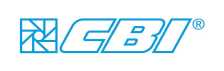 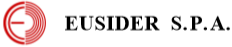 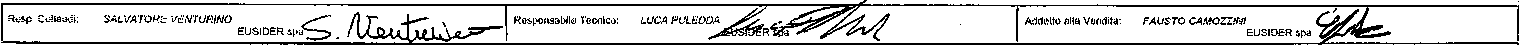 Общество с одним учредителем, подлежащее управлению и координации акцианерного обществаФрателли Еузидер. Юридический адрес: 20124 МИЛАН Улица Виттор Пизани 20, Дирекция и Cклад: 23845 Коста Маснага Улица пер Рогено/ Микрорайон Бренно делла Торре. Тел. 031/87.11 - факс 031/87.91.05 – e-mail: eusider@tin.it. Акционерный капитал 5.835.000 евро, полностью оплаченныйАкционерное общество МЕТАЛЛУРГИЧЕСКАЯ КОМПАНИЯ АСТИКО – Копия соответствует оригиналу – Действительна для детали 10 6,00x1500x3000 cпирали/листовая сталь номер 308200 литье номер 11727 ТТН номер 5000 от 10/07/2018 в сравнении с 18.3293 от 28.06.2018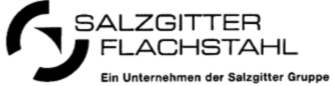 Настоящим удостоверяем, что поставленные материалы соответствуют условиям заказа.(Ц01)    Торговая марка                      Приемочное клеймо                  Представитель инспекции     (А04)                                       (Ц03)                                           (Ц02)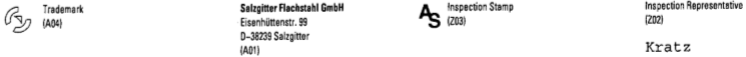 Данный сертификат был подготовлен подходящей системой обработки информации и действителен без подписи в соответствии с ЭН 10 204, секция 5Salzgitter Flachstahl GmbH - EisenhuttenstraBe 99 - 38239 Salzgitter, Germany - Briefanschrift: 38223 Salzgitter, Germany - Direktkontakt Verkauf warmgewalzte Produkte, Telefon: +49 5341 21-2778 - Telefax: +49 5341 21-2728 - Direktkontakt Verkauf kaltgewatzte Produkte, Telefon: +49 5341 21-7548 - Telefax: +49 5341 21-2728 - Direktkontakt Versand, Telefax: +49 5341 21-3599 - Sitz der Gesellschaft: Salzgitter - Registergericht: Amtsgericht Braunschweig - Registernummer: HRB 6609 - Ust.-ldNr.: DE813111970 - Steuer-Nr.: 51 200 00033 - Vorsitzender des Aufsichtsrates: Prof. Dr.-lng. Heinz Jorg Fuhrmann - Geschaftsfiihrung: Dipl.-lng. Ulrich Grethe, Vorsitzender - Dr.-lng. Sebastian Brass, stellv. Vorsitzender - Ass. jur, Beate Schafer - Dipl.-Betriebsw. Alexander Stein - Bankverbindungen: Commerzbank AG, Braunschweig BLZ 270 400 80, Konto 5 212 006, IBAN DE58 2704 0080 0521 2006 00, BIC COBADEFF270 - Deutsche Bank AG, Braunschweig, BLZ 270 700 30, Konto 0 700 773, IBAN DE38 2707 0030 0070 0773 00, BIC DEUTDE2H2ДЕКЛАРАЦИЯ ОСНОВНЫХ ХАРАКТЕРИСТИК                                               (Согласно Правилам ЕУ 305/2011, ПРИЛОЖЕНИЕ III)Номер: JSWHR 09Уникальный код идентификации типа продукта: 1.0577 (S355J2) - горячекатаная продукция из структурированной стали.Правильное применение или применения строительной продукции в соответствии с унифицированной технической спецификацией так, как предусмотрено производителем: Для применения на сварных, болтовых и клепаных конструкциях.Название, зарегистрированное торговое название и зарегистрированная торговая марка и адрес производителя для связи:ЖСВ СТИЛ ЛИМИТЕДЖСВ Центр, Комплекс Бандра Курла, Бандра (Восточная), Мумбай-400051, ИНДИЯТел.: +91 22 42861000, ФАКС: +91 22 4286 3000, www.isw.inГде возможно, имя и адрес авторизированного представителя, чьи полномочия охватывают задачи, указанные в Статье 12(2): Не указываетсяСистема или системы оценки и проверки стабильности работы строительной продукции, как установлено в Приложении V: Система 2+6a) В случае декларации рабочих характеристик строительной продукции, покрываемых унифицированным стандартом ЭН 10025-1:2004 Уполномоченный орган сертификации производственного контроля продукции номер, (Системы TUV NORD GmbH & Co. KG и номер уполномоченного органа – 0045) выполнил первичную инспекцию завода-изготовителя и заводского производственного контроля и произвел непрерывную экспертизу и оценку заводского производственного контроля и выдал Сертификат соответствия заводского производственного контроля. N0.0045-CPD-1090.6b) In case of the declaration of performance concerning a construction product for which a European Technical Assessment has been issued: Not applicable7) Заявленные рабочие характеристикиСоответствующая техническая документация и/или специфическая техническая документация: не подлежит.Характеристики продукта, указанного выше, соответствуют заявленным характеристикам. Эта декларация рабочих характеристик выдана под исключительную ответственность производителя, указанного выше.  Подписано для и от лица производителя: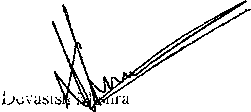 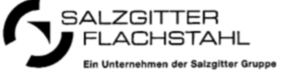 Настоящим удостоверяем, что поставленный материал соответствует условиям заказа. (Ц01)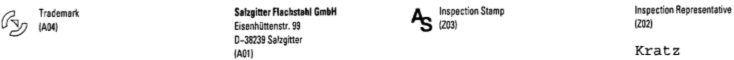 Торговая марка (А04)                                                                                    Приемочное клеймо (Ц03)            Представитель инспекции (Ц02)Данный сертификат был подготовлен подходящей системой обработки информации и является действительным без подписи согласно ЭН 10 204, секция 5.Salzgitter Flachstahl GmbH EisenhiittenstraBe 99 - 38239 Salzgitter, Germany - Briefanschrift: 38223 Salzgitter, Germany - Direktkontakt Verkauf warmgewalzte Produkte, Telefon: +49 5341 21-2778 - Telefax: +49 5341 21-2728 • Direktkontakt Verkauf kaltgewalzte Produkte, Telefon: +49 5341 21-7548 - Telefax: +49 5341 21-2728 - Direktkontakt Versand, Telefax: +49 5341 21-3599 - Sitz der Gesellschaft: Salzgitter - Registergericht: Amtsgericht Braunschweig • Registernummer: HRB 6609 - Ust.-ldNr.: DE813111970 • Steuer-Nr.: 51 200 00033 - Vorsitzender des Aufsichtsrates: Prof. Dr.-lng. Heinz Jorg Fuhrmann • Geschaftsfiihrung: Dipl.-lng. Ulrich Grethe, Vorsitzender - Dr.-lng. Sebastian Bross, stellv. Vorsitzender - Ass. jur. Beate Schafer - Dipl.-Betriebsw. Alexander Stein - Bankverbindungen: Commerzbank AG, Braunschweig BLZ 270 400 80, Konto 5 212 006, IBAN DE58 2704 0080 0521 2006 00, BIC COBADEFF270 - Deutsche Bank AG, Braunschweig, BLZ 270 700 30, Konto 0 700 773, IBAN DE38 2707 0030 0070 0773 00, BIC DEUTDE2H270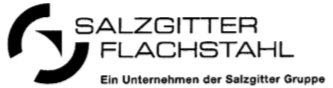 Настоящим удостоверяем, что поставленный материал соответствует условиям заказа. (В01)Торговая марка (А04)                                                                                 Приемочное клеймо (Ц03)            Представитель инспекции (Ц02)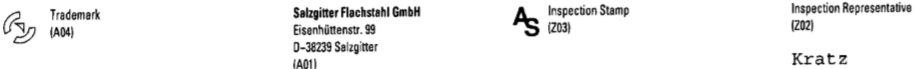 Данный сертификат был подготовлен подходящей системой обработки информации и является действительным без подписи согласно ЭН 10 204, секция 5.	Salzgitter Flachstahl GmbH - EisenhiittenstraGe 99 - 39239 Salzgitter, Germany - Briefanschrift: 38223 Salzgitter, Germany - Direktkontakt Verkauf warmgewalzte Produkte, Telefon: +49 5341 21-2778 - Telefax: +49 5341 21-2728 - Direktkontakt Verkauf kaltgewalzte Produkte, Telefon: +49 5341 21-7548 - Telefax: +49 5341 21-2728 - Direktkontakt Versand, Telefax: +49 5341 21-3599 - Sitz der Gesellschaft: Salzgitter - Registergericht: Amtsgericht Braunschweig - Registernummer: HRB 6609 - Ust.-ldNr.: DE813111970 - Steuer-Nr.: 51 200 00033 - Vorsitzender des Aufsichtsrates: Prof. Dr.-lng. Heinz Jorg Fuhrmann - Geschaftsfiihrung: Dipl.-lng. Ulrich Grethe, Vorsitzender - Dr.-lng. Sebastian Bross, stellv. Vorsitzender - Ass. jur. Beate Schafer - Dipl.-Betriebsw. Alexander Stein - Bankverbindungen: Commerzbank AG, Braunschweig BLZ 270 400 80, Konto 5 212 006, IBAN DE58 2704 0080 0521 2006 00, BIC COBADEFF270 - Deutsche Bank AG, Braunschweig, BLZ 270 700 30, Konto 0 700 773, IBAN DE38 2707 0030 0070 0773 00, BIC DEUTDE2H27Акционерное общество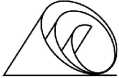 Юридический адрес: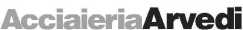 Улица Доницетти, 20 20122 МиланДирекция и  производство: Улица Аквавива, 18 26100 Кремона - Италия Тел. +39 0372 4781 Факс +39 0372 478259e-mail vendite@ast.arvedi.it	Certificate di analisiwww.arvedi.it                                                                                                                              Свидетельство проведения анализаПолучательНомер	2017/ 7239 дата 29/01/2017	EN 10204 CAПодтверждение заказа 2017 / A / 73292 / 30	Ваш заказ	ordine telefonico 26/01/17Поставщик продукта	Coil DKP 1250x2,50 DD13	Марка стали	DD13толщина	25	ширина	1250______________________________Механические и технологические испытанияИспытаниеМинимальноМаксимальноХимический анализПримечания	 Настоящим удостоверяем, что: Использованная сталь получена в электрической печи (Е)Продукция, перечисленная выше, соответствует спецификации заказаКонтроль маркировки, идентификации, внешнего вида поверхности, формы и характеристик размеров, удовлетворителен.Во время испытаний на растяжение использовались только призматические образцы.Модель                                                   МЕТАЛЛУРГИЯ КАЧЕСТВО                                                                     ПодписьРедакция 1 от 1/11/2005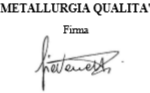                                                                                 Компания с системой управления сертификат ИЖК ИСО 9001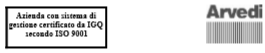 /* Подпись и печать*/КОНТРОЛЬ ЧБИСМК (система менеджмента качества)/* Подпись и печать*/КОНТРОЛЬ ЧБИСМК (система менеджмента качества)/* Подпись и печать*/КОНТРОЛЬ ЧБИСМК (система менеджмента качества)ДЕКЛАРАЦИЯ ИСПОЛЬЗУЕМЫХ МАТЕРИАЛОВ Декларация используемых материаловДЕКЛАРАЦИЯ ИСПОЛЬЗУЕМЫХ МАТЕРИАЛОВ Декларация используемых материаловДЕКЛАРАЦИЯ ИСПОЛЬЗУЕМЫХ МАТЕРИАЛОВ Декларация используемых материаловЗАКАЗ НА РАБОТУ ЧБИ: 182787 / 01Заказ на работу ЧБИ / Dossier CbiЗАКАЗ НА РАБОТУ ЧБИ: 182787 / 01Заказ на работу ЧБИ / Dossier Cbi№ ДОКУМЕНТА: 182787 DMU 001ТИП ВЕНТИЛЯТОРА: gir CHB 36R6Тип вентилятора / Type ventilateur / Ventilador tipoТИП ВЕНТИЛЯТОРА: gir CHB 36R6Тип вентилятора / Type ventilateur / Ventilador tipoКЛИЕНТ: ТИССЕН КРУПП УДЕ ХЛОРИН КлиентЧЕРТЕЖ № : 204894/204895Draw / DessinЧЕРТЕЖ № : 204894/204895Draw / DessinЗАКАЗ КЛИЕНТА: A000180607Заказ клиента / Commande clientDOC. RIFERIMENTO: Spec. Cliente№ ДокументаDOC. RIFERIMENTO: Spec. Cliente№ ДокументаНАИМЕНОВАНИЕ: /РЕЗУЛЬТАТ: CООТВЕТСТВУЕТКОНТРОЛЬ ЧБИСМК (система менеджмента качества)// КОНТРОЛЬ ЧБИСМК (система менеджмента качества) 10/12/2018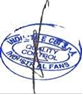 ИНСПЕКТОР / ИнспекторРезультат: CоответствуетКОНТРОЛЬ ЧБИСМК (система менеджмента качества)// КОНТРОЛЬ ЧБИСМК (система менеджмента качества) 10/12/2018ИНСПЕКТОР / ИнспекторCЕРТИФИКАТ О ПРОВЕДЕННОМ АНАЛИЗЕ 3.1 УНИ (Национальная служба по стандарцизации) ЭН 10204Акционерное общество ЧБИ Индустрие/Улица Монтенаполеоне 0/20121 Милан МИНомер 0100175300Дата: 23/01/2017Идентификация продукта1701865446Рулон (литье)1402278564Качество: ДД11Регулятивная норма: УНИ 10111№ Заказа клиента: 16.7450Код клиента: ЛН300150080AТолщина (мм): 8,000Ширина (мм): 1.500,00Длина (мм): 3.000,00Вес (т): 9,040Механические cвойстваСвойстванормаТестПространственное единствоТехнические примечанияМеханические характеристикиТестПространственное единствоRm380,0Магнитные потериТехнические условия Макс./10/50 W/kg 15/50 W/kRe280,0Устойчивость//-20 / 0 / +20   (J)A34,2%ГУ/Время (Время гидравлического удержания)/Химический состав (%)Химический состав (%)Химический состав (%)Химический состав (%)Химический состав (%)Химический состав (%)Химический состав (%)Химический состав (%)Химический состав (%)Химический состав (%)Химический состав (%)Химический состав (%)Химический состав (%)Химический состав (%)Химический состав (%)Химический состав (%)C%Si%S%P%Mn%Ni%Cr%Mo%V%Cu%Ti%Al%Pb%B%Nb%Fe%0,06200,01800,01100,01200,34000,0400Примечание: ТТН (товарно-транспортная накладная) 80424278 23/01/2017 Поручение на продажу: 126510Примечание:Продукт соответствует требования заказа и все условия cоответствуют нормеТестовая позиция: ПОПЕРЕЧНАЯMod. 961-17Rev. 3Data 03/01/2011Emiss.: Comm.Visto: ASQVisto: D.G.Инспекторское свидетельство 3.1	Номер (A03)	    1572265DIN EN 10204		Страница	1/3(A02)			Дата	17.11.2017Номер (A07)	170164 (S700MC - 1G) 04.10.2017	Номер (A07)	170164 (S700MC - 1G) Клиент          Акционерное общество Металлургическая компания Астико.     Клиент Акционерное общество Металлургическая компания Астико(A06)	            36030 ФАРА ВИЧЕНТИНО           ИТАЛИЯ		         ИТАЛИЯ	Продукт	Горячекатаная широкополосная сталь		Техническое задание № 0001320799(B01)			   (A08)				Инспекция             WSМарка стали и условия поставки     S 7 0 0MC		(A05)	(B02-B03)	DIN EN 10149-2 / 12.2013				Si <= 0,15 %				DIN EN 10051:2011-02				20			Информация о материалах (Б01 - Б99)Информация о материалах (Б01 - Б99)Информация о материалах (Б01 - Б99)Информация о материалах (Б01 - Б99)Информация о материалах (Б01 - Б99)Информация о материалах (Б01 - Б99)НаименованиеКоличество (B08)Номер продукта (B07)Номер плавки. (B07)Условия поставки (B04)Толщина x ширина мм x мм (B09-B11)0404113082003082011172711727MM6,00 x 1500,06,00 x 1500,0Вес  56.100 kgs(B12)Вес  56.100 kgs(B12)М: термомеханически катаныйМ: термомеханически катаныйВизуальный и измерительный контроль состояния поверхности: без возраженийВизуальный и измерительный контроль состояния поверхности: без возраженийВизуальный и измерительный контроль состояния поверхности: без возраженийВизуальный и измерительный контроль состояния поверхности: без возраженийВизуальный и измерительный контроль состояния поверхности: без возраженийВизуальный и измерительный контроль состояния поверхности: без возраженийАнализ ковшовой пробы (C70-C99)Анализ ковшовой пробы (C70-C99)Анализ ковшовой пробы (C70-C99)Анализ ковшовой пробы (C70-C99)Анализ ковшовой пробы (C70-C99)Анализ ковшовой пробы (C70-C99)Анализ ковшовой пробы (C70-C99)Анализ ковшовой пробы (C70-C99)Анализ ковшовой пробы (C70-C99)Анализ ковшовой пробы (C70-C99)Анализ ковшовой пробы (C70-C99)Номер плавки IBQ7)C%≤0,12Si%≤0,15Mn%≤2,10P%≤0,020S%≤0,015N%Al%≤0,015Nb%≤0,09Ti%≤0,22V%≤0,20117270,090,111,960,0090,0010,0050,0440,080,130,01Номер плавки (Б07)EV1 1)%≤0,22B%≤0,005Mo%≤0,50117270,220,00010,0011) EVI : V+Nb+Ti1) EVI : V+Nb+Ti1) EVI : V+Nb+Ti1) EVI : V+Nb+Ti1) EVI : V+Nb+Ti1) EVI : V+Nb+Ti1) EVI : V+Nb+Ti1) EVI : V+Nb+Ti1) EVI : V+Nb+Ti1) EVI : V+Nb+Ti1) EVI : V+Nb+TiИзготовление стали: кислородно-конвертерный  процесс (В70)Изготовление стали: кислородно-конвертерный  процесс (В70)Изготовление стали: кислородно-конвертерный  процесс (В70)Изготовление стали: кислородно-конвертерный  процесс (В70)Изготовление стали: кислородно-конвертерный  процесс (В70)Изготовление стали: кислородно-конвертерный  процесс (В70)Изготовление стали: кислородно-конвертерный  процесс (В70)Изготовление стали: кислородно-конвертерный  процесс (В70)Изготовление стали: кислородно-конвертерный  процесс (В70)Изготовление стали: кислородно-конвертерный  процесс (В70)Изготовление стали: кислородно-конвертерный  процесс (В70) СТИЛ ЛИМИТЕД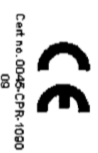 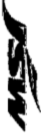                                                             Заводы Виджаянагар,почтовый адрес: Видьянагар, Виллэдж:  ТомагаДист: Беллари, Карнатака-583275, ИНДИЯ                                                              Юридический адрес: ЖСВ Центр, Комплекс Бандра Курла, Бандра (Восточная), Мумбай-400051. СТИЛ ЛИМИТЕД                                                            Заводы Виджаянагар,почтовый адрес: Видьянагар, Виллэдж:  ТомагаДист: Беллари, Карнатака-583275, ИНДИЯ                                                              Юридический адрес: ЖСВ Центр, Комплекс Бандра Курла, Бандра (Восточная), Мумбай-400051. СТИЛ ЛИМИТЕД                                                            Заводы Виджаянагар,почтовый адрес: Видьянагар, Виллэдж:  ТомагаДист: Беллари, Карнатака-583275, ИНДИЯ                                                              Юридический адрес: ЖСВ Центр, Комплекс Бандра Курла, Бандра (Восточная), Мумбай-400051. СТИЛ ЛИМИТЕД                                                            Заводы Виджаянагар,почтовый адрес: Видьянагар, Виллэдж:  ТомагаДист: Беллари, Карнатака-583275, ИНДИЯ                                                              Юридический адрес: ЖСВ Центр, Комплекс Бандра Курла, Бандра (Восточная), Мумбай-400051. СТИЛ ЛИМИТЕД                                                            Заводы Виджаянагар,почтовый адрес: Видьянагар, Виллэдж:  ТомагаДист: Беллари, Карнатака-583275, ИНДИЯ                                                              Юридический адрес: ЖСВ Центр, Комплекс Бандра Курла, Бандра (Восточная), Мумбай-400051. СТИЛ ЛИМИТЕД                                                            Заводы Виджаянагар,почтовый адрес: Видьянагар, Виллэдж:  ТомагаДист: Беллари, Карнатака-583275, ИНДИЯ                                                              Юридический адрес: ЖСВ Центр, Комплекс Бандра Курла, Бандра (Восточная), Мумбай-400051. СТИЛ ЛИМИТЕД                                                            Заводы Виджаянагар,почтовый адрес: Видьянагар, Виллэдж:  ТомагаДист: Беллари, Карнатака-583275, ИНДИЯ                                                              Юридический адрес: ЖСВ Центр, Комплекс Бандра Курла, Бандра (Восточная), Мумбай-400051. СТИЛ ЛИМИТЕД                                                            Заводы Виджаянагар,почтовый адрес: Видьянагар, Виллэдж:  ТомагаДист: Беллари, Карнатака-583275, ИНДИЯ                                                              Юридический адрес: ЖСВ Центр, Комплекс Бандра Курла, Бандра (Восточная), Мумбай-400051. СТИЛ ЛИМИТЕД                                                            Заводы Виджаянагар,почтовый адрес: Видьянагар, Виллэдж:  ТомагаДист: Беллари, Карнатака-583275, ИНДИЯ                                                              Юридический адрес: ЖСВ Центр, Комплекс Бандра Курла, Бандра (Восточная), Мумбай-400051. СТИЛ ЛИМИТЕД                                                            Заводы Виджаянагар,почтовый адрес: Видьянагар, Виллэдж:  ТомагаДист: Беллари, Карнатака-583275, ИНДИЯ                                                              Юридический адрес: ЖСВ Центр, Комплекс Бандра Курла, Бандра (Восточная), Мумбай-400051. СТИЛ ЛИМИТЕД                                                            Заводы Виджаянагар,почтовый адрес: Видьянагар, Виллэдж:  ТомагаДист: Беллари, Карнатака-583275, ИНДИЯ                                                              Юридический адрес: ЖСВ Центр, Комплекс Бандра Курла, Бандра (Восточная), Мумбай-400051. СТИЛ ЛИМИТЕД                                                            Заводы Виджаянагар,почтовый адрес: Видьянагар, Виллэдж:  ТомагаДист: Беллари, Карнатака-583275, ИНДИЯ                                                              Юридический адрес: ЖСВ Центр, Комплекс Бандра Курла, Бандра (Восточная), Мумбай-400051. СТИЛ ЛИМИТЕД                                                            Заводы Виджаянагар,почтовый адрес: Видьянагар, Виллэдж:  ТомагаДист: Беллари, Карнатака-583275, ИНДИЯ                                                              Юридический адрес: ЖСВ Центр, Комплекс Бандра Курла, Бандра (Восточная), Мумбай-400051. СТИЛ ЛИМИТЕД                                                            Заводы Виджаянагар,почтовый адрес: Видьянагар, Виллэдж:  ТомагаДист: Беллари, Карнатака-583275, ИНДИЯ                                                              Юридический адрес: ЖСВ Центр, Комплекс Бандра Курла, Бандра (Восточная), Мумбай-400051. СТИЛ ЛИМИТЕД                                                            Заводы Виджаянагар,почтовый адрес: Видьянагар, Виллэдж:  ТомагаДист: Беллари, Карнатака-583275, ИНДИЯ                                                              Юридический адрес: ЖСВ Центр, Комплекс Бандра Курла, Бандра (Восточная), Мумбай-400051. СТИЛ ЛИМИТЕД                                                            Заводы Виджаянагар,почтовый адрес: Видьянагар, Виллэдж:  ТомагаДист: Беллари, Карнатака-583275, ИНДИЯ                                                              Юридический адрес: ЖСВ Центр, Комплекс Бандра Курла, Бандра (Восточная), Мумбай-400051. СТИЛ ЛИМИТЕД                                                            Заводы Виджаянагар,почтовый адрес: Видьянагар, Виллэдж:  ТомагаДист: Беллари, Карнатака-583275, ИНДИЯ                                                              Юридический адрес: ЖСВ Центр, Комплекс Бандра Курла, Бандра (Восточная), Мумбай-400051. СТИЛ ЛИМИТЕД                                                            Заводы Виджаянагар,почтовый адрес: Видьянагар, Виллэдж:  ТомагаДист: Беллари, Карнатака-583275, ИНДИЯ                                                              Юридический адрес: ЖСВ Центр, Комплекс Бандра Курла, Бандра (Восточная), Мумбай-400051. СТИЛ ЛИМИТЕД                                                            Заводы Виджаянагар,почтовый адрес: Видьянагар, Виллэдж:  ТомагаДист: Беллари, Карнатака-583275, ИНДИЯ                                                              Юридический адрес: ЖСВ Центр, Комплекс Бандра Курла, Бандра (Восточная), Мумбай-400051.ЗАВОДСКОЙ ТЕСТ/ИНСПЕКТОРСКОЕ СВИДЕТЕЛЬСТВО (В соответствии с ЭН 10204 – 3.1)ЗАВОДСКОЙ ТЕСТ/ИНСПЕКТОРСКОЕ СВИДЕТЕЛЬСТВО (В соответствии с ЭН 10204 – 3.1)ЗАВОДСКОЙ ТЕСТ/ИНСПЕКТОРСКОЕ СВИДЕТЕЛЬСТВО (В соответствии с ЭН 10204 – 3.1)ЗАВОДСКОЙ ТЕСТ/ИНСПЕКТОРСКОЕ СВИДЕТЕЛЬСТВО (В соответствии с ЭН 10204 – 3.1)ЗАВОДСКОЙ ТЕСТ/ИНСПЕКТОРСКОЕ СВИДЕТЕЛЬСТВО (В соответствии с ЭН 10204 – 3.1)ЗАВОДСКОЙ ТЕСТ/ИНСПЕКТОРСКОЕ СВИДЕТЕЛЬСТВО (В соответствии с ЭН 10204 – 3.1)ЗАВОДСКОЙ ТЕСТ/ИНСПЕКТОРСКОЕ СВИДЕТЕЛЬСТВО (В соответствии с ЭН 10204 – 3.1)ЗАВОДСКОЙ ТЕСТ/ИНСПЕКТОРСКОЕ СВИДЕТЕЛЬСТВО (В соответствии с ЭН 10204 – 3.1)ЗАВОДСКОЙ ТЕСТ/ИНСПЕКТОРСКОЕ СВИДЕТЕЛЬСТВО (В соответствии с ЭН 10204 – 3.1)ЗАВОДСКОЙ ТЕСТ/ИНСПЕКТОРСКОЕ СВИДЕТЕЛЬСТВО (В соответствии с ЭН 10204 – 3.1)ЗАВОДСКОЙ ТЕСТ/ИНСПЕКТОРСКОЕ СВИДЕТЕЛЬСТВО (В соответствии с ЭН 10204 – 3.1)ЗАВОДСКОЙ ТЕСТ/ИНСПЕКТОРСКОЕ СВИДЕТЕЛЬСТВО (В соответствии с ЭН 10204 – 3.1)ЗАВОДСКОЙ ТЕСТ/ИНСПЕКТОРСКОЕ СВИДЕТЕЛЬСТВО (В соответствии с ЭН 10204 – 3.1)ЗАВОДСКОЙ ТЕСТ/ИНСПЕКТОРСКОЕ СВИДЕТЕЛЬСТВО (В соответствии с ЭН 10204 – 3.1)ЗАВОДСКОЙ ТЕСТ/ИНСПЕКТОРСКОЕ СВИДЕТЕЛЬСТВО (В соответствии с ЭН 10204 – 3.1)ЗАВОДСКОЙ ТЕСТ/ИНСПЕКТОРСКОЕ СВИДЕТЕЛЬСТВО (В соответствии с ЭН 10204 – 3.1)ЗАВОДСКОЙ ТЕСТ/ИНСПЕКТОРСКОЕ СВИДЕТЕЛЬСТВО (В соответствии с ЭН 10204 – 3.1)ЗАВОДСКОЙ ТЕСТ/ИНСПЕКТОРСКОЕ СВИДЕТЕЛЬСТВО (В соответствии с ЭН 10204 – 3.1)ЗАВОДСКОЙ ТЕСТ/ИНСПЕКТОРСКОЕ СВИДЕТЕЛЬСТВО (В соответствии с ЭН 10204 – 3.1)Наименование продукта: Горячекатаные стальные рулоныНаименование продукта: Горячекатаные стальные рулоныНаименование продукта: Горячекатаные стальные рулоныНаименование продукта: Горячекатаные стальные рулоныНаименование продукта: Горячекатаные стальные рулоныНаименование продукта: Горячекатаные стальные рулоныХимический состав и механические характеристикиХимический состав и механические характеристикиХимический состав и механические характеристикиХимический состав и механические характеристикиХимический состав и механические характеристикиХимический состав и механические характеристикиХимический состав и механические характеристикиХимический состав и механические характеристикиХимический состав и механические характеристикиХимический состав и механические характеристикиХимический состав и механические характеристикиХимический состав и механические характеристикиХимический состав и механические характеристикиРастяжение%ГлммНаправление натяженияРадиус изгибаСопротивление изгибуНаправление изгибающего моментаИт. 1 ДжоульИт. 2 ДжоуляИт. 3 ДжоуляИт. Авг ДжоульИт. НаправлениеИт. Температура°CСпецификация: EN 10025_2_2005 S355J2J4_ Постоянно действующая нагрузка 1Спецификация: EN 10025_2_2005 S355J2J4_ Постоянно действующая нагрузка 1Спецификация: EN 10025_2_2005 S355J2J4_ Постоянно действующая нагрузка 1МИН___МАКСМИН___МАКС----->----->20.00---1,5T---------НОМЕР ЛИТЬЯ/ПЛАВКИНомер рулонаT X W X L(mm)Вес нетто Вес нетто Вес бруттоРастяжение%GLmmTen DirBnd RadBnd ResBnd DirIT 1JouleIT 2JoulIT 3JoulIT AvgJouleIT DirIT TempЗамечания D733507176833464.000 X 1500.0 X Coil28.51028.52028.52027.005.65 SAT1,5TPassTF733489176831814.000 X 1500.0 X Coil28.67028.68028.68024.005.65 SAT1,5TPassTF733489176831804.000 X 1500.0 X Coil28.68028.69028.69024.005.65 SAT1,5TPassTF733489176831794.000 X 1500.0 X Coil28.43028.44028.44029.005.65 SAT1,5TPassTF733489176831784.000 X 1500.0 X Coil28.69028.70028.70024.005.65 SAT1,5TPassTF730987176748634.000 X 1500.0 X Coil25.34525.35525.35525.005.65 SAT1,5TPassTОбщий вес в метрических тоннахОбщий вес в метрических тоннахОбщий вес в метрических тоннах168.325168.385168.385Общее число партийОбщее число партийОбщее число партий6 СТИЛ ЛИМИТЕД                                                Заводы Виджаянагар,почтовый адрес: Видьянагар, Виллэдж:  ТомагаДист: Беллари, Карнатака-583275, ИНДИЯ                                                        Юридический адрес: ЖСВ Центр, Комплекс Бандра Курла, Бандра (Восточная), Мумбай-400051.ЗАВОДСКОЙ ТЕСТ/ИНСПЕКТОРСКОЕ СВИДЕТЕЛЬСТВО (В соответствии с ЭН 10 204 – 3.1)Настоящим удостоверяем, что описанный выше материал был протестирован и подвергнут инспекции и показал удовлетворительные результаты в соответствии с требованиями данной спецификации.Данный сертификат удостоверяет, что продукт, указанный выше, произведенный и поставленный Компанией ЖСВ Лтд, не содержит радиоактивных элементов в объеме, превышающем их естественное содержаниеСостав упаковочного материала не содержит никаких опасных веществ согласно Директиве по ограничению содержания вредных веществКоммерческий cчет-фактура: 7020004734 Номер договора о продаже: 2328Продукт: ГОРЯЧЕКАТАНЫЕ СТАЛЬНЫЕ РУЛОНЫНЕТРАВЛЕНАЯ, НЕПРОМАСЛЕННАЯ, НЕОБРЕЗНАЯ КРОМКА, НЕМАТИРОВАННАЯ И ПОВЕРХНОСТЬ АС с необрезанной кромкой Технологический маршрут:Маркировка: BOF = Основной кислородный конывертер, LHF = Печь с ковшовым нагреванием, RH = вакууматор РГ, HSM = Стан горячей прокатки, HRS = жароупорные станки для резки, СTL = Отрез по длине NP = количество отрезковНомер ДОП: JSWHR09T x W x L = Толщина x Ширина x Длина, Химия = Анализ ковшовой пробы, IMPa (Ионно-зондовый микроанализ) = число ионов/мм2,YS = Предел текучести, UTS = Предельная прочночть на разрыв, EL - % Растяжение на cтандартном колибре длины, CE = ([C+Mn/6+(Cr+Mo+V)/5+(Ni+Cu)/15], Направление L – продольное, T - поперечноеВЫДАНО ЗАВОДОМ-ИЗГОТОВИТЕЛЕМСертифицировано   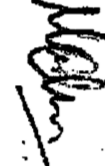 Важные характеристикиРабочие характеристикиРабочие характеристикиРабочие характеристикиРабочие характеристикиРабочие характеристикиУнифицированная техническая спецификацияДопустимые отклонения размеров и формыEN 10051EN 10051EN 10051EN 10051EN 10051EN 10025-1: 2004Номинальная толщина (мм)Номинальная толщина (мм)Номинальная толщина (мм)EN 10025-1: 20041.8>T<16.016<T<25.016<T<25.0EN 10025-1: 2004Предел текучести Рех (МПа).355 min345 min345 minEN 10025-1: 2004Номинальная толщина (мм)Номинальная толщина (мм)Номинальная толщина (мм)EN 10025-1: 2004<3,0> 3.0 <_25,0> 3.0 <_25,0EN 10025-1: 2004Предел прочности на разрыв Рм (МПа)раразры()(МПа)Рм(МПА) (МПа)разрывHРм(()(МПа)(МПа)разрыв9= Рм (МПа)510-680470-630470-630EN 10025-1: 2004Растяжение (поперечное), % ГЛ: 80 мм при T<3.0 мм GL: 5.65VC/sA при T>3.0 mmНоминальная толщина (мм)Номинальная толщина (мм)Номинальная толщина (мм)Номинальная толщина (мм)Номинальная толщина (мм)EN 10025-1: 2004Растяжение (поперечное), % ГЛ: 80 мм при T<3.0 мм GL: 5.65VC/sA при T>3.0 mm1.5<T<2.02<T<2.52.5 < T<3.02.5 < T<3.03<T<25.0EN 10025-1: 2004Растяжение (поперечное), % ГЛ: 80 мм при T<3.0 мм GL: 5.65VC/sA при T>3.0 mm1415161620EN 10025-1: 2004Испытание на ударную прочность (.1)ТемператураНоминальная толщина (мм)Номинальная толщина (мм)Номинальная толщина (мм)Номинальная толщина (мм)EN 10025-1: 2004Испытание на ударную прочность (.1)(-20°C )T<25.0EN 10025-1: 2004Испытание на ударную прочность (.1)(-20°C )27 minEN 10025-1: 2004Cвариваемость (ЦЕВ)CEV (%max;)T <25.00.450.45EN 10025-1: 2004Стойкость (химический состав при T<25.0мм)C% max.0.20S%maxS%max0.025EN 10025-1: 2004Стойкость (химический состав при T<25.0мм)Si% max.0.55N% max.N% max.-EN 10025-1: 2004Стойкость (химический состав при T<25.0мм)Mn% max.1.6Cu%maxCu%max0.55EN 10025-1: 2004Стойкость (химический состав при T<25.0мм)P % max.0:025EN 10025-1: 2004Сертификат инспекции 3.1 		Номер (A03)	1572265 ДИН ЭН 10204		Страница	2/3(A02)	   Дата	17.11.2017Номер (A07| 170164 (S700MC - 1G) 04.10.2017	Номер (A07I 170164 (S700MC - 1G)	Клиент : Акционерное общество Металлургическая компания АстикоКлиент:  Акционерное общество Металлургическая компания Астико(A06)     36030 ФАРА ВИЧЕНТИНО ИТАЛИЯ   (A06)	36030 ФАРА ВИЧЕНТИНОИТАЛИЯ	ИТАЛИЯ	Продукт  Горячекатаная широкополосная сталь(B01)Марка стали и условия поставки S700MC(Б02-Б03) DIN EN 10149-2 / 12.2013 Si <= 0,15 %DIN EN 10051:2011-02 20		ИСПЫТАНИЕ НА РАЗЫРЫВ (В10-В29)ИСПЫТАНИЕ НА РАЗЫРЫВ (В10-В29)ИСПЫТАНИЕ НА РАЗЫРЫВ (В10-В29)ИСПЫТАНИЕ НА РАЗЫРЫВ (В10-В29)ИСПЫТАНИЕ НА РАЗЫРЫВ (В10-В29)ИСПЫТАНИЕ НА РАЗЫРЫВ (В10-В29)ИСПЫТАНИЕ НА РАЗЫРЫВ (В10-В29)ИСПЫТАНИЕ НА РАЗЫРЫВ (В10-В29)ИСПЫТАНИЕ НА РАЗЫРЫВ (В10-В29)ИСПЫТАНИЕ НА РАЗЫРЫВ (В10-В29)ИСПЫТАНИЕ НА РАЗЫРЫВ (В10-В29)Образец номер (В00)Номер плавки (Б07)Место (В01)1)2)3)Направление (В02)4)Условия (В05)5)Тип (В10)6)Предел текучести (В11)ReHMPa≥700Предел прочности на разрыв (В12)RmMPa750-950Растяжение (В13)A5 7)%≥123082003082011172711727E4GE4GLLMMPP70374075877323 E: задняя часть                          5) М: теплотехнически катаный4: ¼ ширины                               6) П: призматический3) 0: ближняя поверхность                 7) A5: 4) Л: продольные E: задняя часть                          5) М: теплотехнически катаный4: ¼ ширины                               6) П: призматический3) 0: ближняя поверхность                 7) A5: 4) Л: продольные E: задняя часть                          5) М: теплотехнически катаный4: ¼ ширины                               6) П: призматический3) 0: ближняя поверхность                 7) A5: 4) Л: продольные E: задняя часть                          5) М: теплотехнически катаный4: ¼ ширины                               6) П: призматический3) 0: ближняя поверхность                 7) A5: 4) Л: продольные E: задняя часть                          5) М: теплотехнически катаный4: ¼ ширины                               6) П: призматический3) 0: ближняя поверхность                 7) A5: 4) Л: продольные E: задняя часть                          5) М: теплотехнически катаный4: ¼ ширины                               6) П: призматический3) 0: ближняя поверхность                 7) A5: 4) Л: продольные E: задняя часть                          5) М: теплотехнически катаный4: ¼ ширины                               6) П: призматический3) 0: ближняя поверхность                 7) A5: 4) Л: продольные E: задняя часть                          5) М: теплотехнически катаный4: ¼ ширины                               6) П: призматический3) 0: ближняя поверхность                 7) A5: 4) Л: продольные E: задняя часть                          5) М: теплотехнически катаный4: ¼ ширины                               6) П: призматический3) 0: ближняя поверхность                 7) A5: 4) Л: продольные E: задняя часть                          5) М: теплотехнически катаный4: ¼ ширины                               6) П: призматический3) 0: ближняя поверхность                 7) A5: 4) Л: продольные E: задняя часть                          5) М: теплотехнически катаный4: ¼ ширины                               6) П: призматический3) 0: ближняя поверхность                 7) A5: 4) Л: продольныеИспытание на изгиб: без возраженийИспытание на изгиб: без возраженийИспытание на изгиб: без возраженийИспытание на изгиб: без возраженийИспытание на изгиб: без возраженийИспытание на изгиб: без возраженийИспытание на изгиб: без возраженийИспытание на изгиб: без возраженийИспытание на изгиб: без возраженийИспытание на изгиб: без возраженийИспытание на изгиб: без возраженийИспытание на ударную прочность (в40-в49)Испытание на ударную прочность (в40-в49)Испытание на ударную прочность (в40-в49)Испытание на ударную прочность (в40-в49)Испытание на ударную прочность (в40-в49)Испытание на ударную прочность (в40-в49)Испытание на ударную прочность (в40-в49)Испытание на ударную прочность (в40-в49)Испытание на ударную прочность (в40-в49)Образец номер (В00)Номер плавки (Б07)Место (В01)1)2)3)Направление (В02)4)Условия (В05)5)Тип образца (В40-В41)Температура (В03)Энергия удара (В42-В43)1         2        3         MW 6)J                                  J≥10                              ≥14Энергия удара (В42-В43)1         2        3         MW 6)J                                  J≥10                              ≥1430820030820030820130820111727117271172711727E4OE4OE4OE4OQLQLMM
MMKV750/5,0KV750/5,0KV750/5,0KV750/5,0-040-040-040-04039 39 4854 53 5643 43 4553 5557425444551 E: задняя часть                     5) К: поперечные4: ¼ ширины                           6) М: теплотехнически катаный3)      0: ближняя поверхность        7) МВ: средний         4)      Л: продольные1 E: задняя часть                     5) К: поперечные4: ¼ ширины                           6) М: теплотехнически катаный3)      0: ближняя поверхность        7) МВ: средний         4)      Л: продольные1 E: задняя часть                     5) К: поперечные4: ¼ ширины                           6) М: теплотехнически катаный3)      0: ближняя поверхность        7) МВ: средний         4)      Л: продольные1 E: задняя часть                     5) К: поперечные4: ¼ ширины                           6) М: теплотехнически катаный3)      0: ближняя поверхность        7) МВ: средний         4)      Л: продольные1 E: задняя часть                     5) К: поперечные4: ¼ ширины                           6) М: теплотехнически катаный3)      0: ближняя поверхность        7) МВ: средний         4)      Л: продольные1 E: задняя часть                     5) К: поперечные4: ¼ ширины                           6) М: теплотехнически катаный3)      0: ближняя поверхность        7) МВ: средний         4)      Л: продольные1 E: задняя часть                     5) К: поперечные4: ¼ ширины                           6) М: теплотехнически катаный3)      0: ближняя поверхность        7) МВ: средний         4)      Л: продольные1 E: задняя часть                     5) К: поперечные4: ¼ ширины                           6) М: теплотехнически катаный3)      0: ближняя поверхность        7) МВ: средний         4)      Л: продольные1 E: задняя часть                     5) К: поперечные4: ¼ ширины                           6) М: теплотехнически катаный3)      0: ближняя поверхность        7) МВ: средний         4)      Л: продольныеИнспекционное свидетельство 3.1Номер (A03)1572265ДИН ЭН 10204Страница3/3(A02|Дата17.11.2017Номер ( A07) 170164 (S700MC - 1G) 04.10.2017Номер(A07)170164 (S700MC - 1G)Клиент АО Металлургическая компания Астико КлиентАО Металлургическая компания Астико МММеталлургическаАстикАкционерное общество Металлургическая компанияМеталлургическая компания АстикоМеталлургическая компания АстикоАстико|A06) 36030 36030 ФАРА ВИЧЕНТИНОИ ИТАЛИЯ ТАЛИЯ (A06)36030 ФАРА ВИЧЕНТИНОИТАЛИЯПродукт  Горячекатаная широкополосная сталь (Б01)Марка стали и условия поставки S 7 0 OMC(Б02-Б03) DIN EN 10149-2 / 12.2013 Si <= 0,15%DIN EN 10051:2011-02 20Заводской номер заказа (A08)Инспекция(A05)0001320799WSНаша продукция не содержит радиоактивных веществ и их содержание не превышает предельно допустимое значение 100 Бк/кг, что гарантирует соответствие предельным значениям, указанным в Директиве о Защите от Радиации (Постановления о защите от радиации ) для твердых веществ c неограниченным периодом распада (Постановление о защите от радиации Приложение III, секция 5), для нуклидов черных металлов.сериялитьеколичестваотгрузкаценностьценностьценностьценностьценность752786309-156000215527961TON 25,062 017/VE/34006668/Rm Mpa391,6Al%30,9 Re Mpa298,5элементминимальномаксимальноCCMnMnSiSiPSCrNiMoCuSnAlNbэлементминимальномаксимальноэлементминимальномаксимальноэлементминимальномаксимальноVVTiTiBBэлементминимальномаксимальноэлементминимальномаксимальнолитьелитьепоказателипоказателипоказателипоказателипоказатели527961527961CCMnMnSiPSCrNiMoCuSnAlNb0,0450,0450,36740,36740,02650,00860,00210,07960,08750,01430,18810,00910,03090,0209VVTiTiB0,00410,00410,00110,00110,0007900003Акционерное общество ЧБИ ИндустриеАкционерное общество ЧБИ ИндустриеАкционерное общество ЧБИ ИндустриеАкционерное общество ЧБИ ИндустриеАкционерное общество ЧБИ ИндустриеАкционерное общество ЧБИ ИндустриеАкционерное общество ЧБИ ИндустриеАкционерное общество ЧБИ ИндустриеАкционерное общество ЧБИ ИндустриеАкционерное общество ЧБИ ИндустриеАкционерное общество ЧБИ ИндустриеАкционерное общество ЧБИ ИндустриеАкционерное общество ЧБИ ИндустриеАкционерное общество ЧБИ ИндустриеАкционерное общество ЧБИ ИндустриеАкционерное общество ЧБИ ИндустриеАкционерное общество ЧБИ ИндустриеАкционерное общество ЧБИ ИндустриеАкционерное общество ЧБИ ИндустриеАкционерное общество ЧБИ ИндустриеАкционерное общество ЧБИ ИндустриеСЕРТИФИКАТ БАЛАНСИРОВКИСертификат балансировкиСЕРТИФИКАТ БАЛАНСИРОВКИСертификат балансировкиСЕРТИФИКАТ БАЛАНСИРОВКИСертификат балансировкиСЕРТИФИКАТ БАЛАНСИРОВКИСертификат балансировкиСЕРТИФИКАТ БАЛАНСИРОВКИСертификат балансировкиСЕРТИФИКАТ БАЛАНСИРОВКИСертификат балансировкиСЕРТИФИКАТ БАЛАНСИРОВКИСертификат балансировкиСЕРТИФИКАТ БАЛАНСИРОВКИСертификат балансировкиСЕРТИФИКАТ БАЛАНСИРОВКИСертификат балансировкиСЕРТИФИКАТ БАЛАНСИРОВКИСертификат балансировкиСЕРТИФИКАТ БАЛАНСИРОВКИСертификат балансировкиСЕРТИФИКАТ БАЛАНСИРОВКИСертификат балансировкиСЕРТИФИКАТ БАЛАНСИРОВКИСертификат балансировкиСЕРТИФИКАТ БАЛАНСИРОВКИСертификат балансировкиСЕРТИФИКАТ БАЛАНСИРОВКИСертификат балансировкиСЕРТИФИКАТ БАЛАНСИРОВКИСертификат балансировкиСЕРТИФИКАТ БАЛАНСИРОВКИСертификат балансировкиСЕРТИФИКАТ БАЛАНСИРОВКИСертификат балансировкиСЕРТИФИКАТ БАЛАНСИРОВКИСертификат балансировкиСЕРТИФИКАТ БАЛАНСИРОВКИСертификат балансировкиСЕРТИФИКАТ БАЛАНСИРОВКИСертификат балансировкиДата: 13/12/2018 Время: 09:23:42Дата/ВремяДата: 13/12/2018 Время: 09:23:42Дата/ВремяДата: 13/12/2018 Время: 09:23:42Дата/ВремяДата: 13/12/2018 Время: 09:23:42Дата/ВремяДата: 13/12/2018 Время: 09:23:42Дата/ВремяДата: 13/12/2018 Время: 09:23:42Дата/ВремяДата: 13/12/2018 Время: 09:23:42Дата/ВремяДата: 13/12/2018 Время: 09:23:42Дата/ВремяДата: 13/12/2018 Время: 09:23:42Дата/ВремяДата: 13/12/2018 Время: 09:23:42Дата/ВремяДата: 13/12/2018 Время: 09:23:42Дата/ВремяДата: 13/12/2018 Время: 09:23:42Дата/ВремяДата: 13/12/2018 Время: 09:23:42Дата/ВремяЗаказ на работу: 18.2787/1001.3Заказ на работу:Заказ на работу: 18.2787/1001.3Заказ на работу:Заказ на работу: 18.2787/1001.3Заказ на работу:Заказ на работу: 18.2787/1001.3Заказ на работу:Заказ на работу: 18.2787/1001.3Заказ на работу:Заказ на работу: 18.2787/1001.3Заказ на работу:Заказ на работу: 18.2787/1001.3Заказ на работу:Заказ на работу: 18.2787/1001.3Заказ на работу:Тип ротора: CHB 36 R6 RD d.60 CL. 2^ Тип ротора:Тип ротора: CHB 36 R6 RD d.60 CL. 2^ Тип ротора:Тип ротора: CHB 36 R6 RD d.60 CL. 2^ Тип ротора:Тип ротора: CHB 36 R6 RD d.60 CL. 2^ Тип ротора:Тип ротора: CHB 36 R6 RD d.60 CL. 2^ Тип ротора:Тип ротора: CHB 36 R6 RD d.60 CL. 2^ Тип ротора:Тип ротора: CHB 36 R6 RD d.60 CL. 2^ Тип ротора:Тип ротора: CHB 36 R6 RD d.60 CL. 2^ Тип ротора:Тип ротора: CHB 36 R6 RD d.60 CL. 2^ Тип ротора:Тип ротора: CHB 36 R6 RD d.60 CL. 2^ Тип ротора:Тип ротора: CHB 36 R6 RD d.60 CL. 2^ Тип ротора:Тип ротора: CHB 36 R6 RD d.60 CL. 2^ Тип ротора:Тип ротора: CHB 36 R6 RD d.60 CL. 2^ Тип ротора:Программа:12Программа:Программа:12Программа:Программа:12Программа:Программа:12Программа:Программа:12Программа:Программа:12Программа:Cкорость измерения:549 rpmСкорость измерения:Cкорость измерения:549 rpmСкорость измерения:Балансировка:06Балансировка:Балансировка:06Балансировка:Балансировка:06Балансировка:Оператор: S Оператор:Оператор: S Оператор:Оператор: S Оператор:Оператор: S Оператор:Оператор: S Оператор:Оператор: S Оператор:Примечания:Примечания:Примечания:Примечания:Примечания:Примечания:Примечания:Примечания:Примечания:Примечания:Примечания:Примечания:Примечания:Примечания:Примечания:Примечания:Примечания:Примечания:Примечания:Примечания:Примечания:Примечания:Примечания:Примечания:Центровка: Центровка:Центровка: Центровка:Центровка: Центровка:Центровка: Центровка:Cварка: Cварка:Cварка: Cварка:Cварка: Cварка:Cварка: Cварка:Cварка: Cварка:Cварка: Cварка:Наладка.:НаладкаНаладка.:НаладкаНеразрушающий контроль :Неразрушающий контрольНеразрушающий контроль :Неразрушающий контрольКонтроль выполненияСтупица.эталонСтупицаэталонСтупица.эталонСтупицаэталонСтупица.эталонСтупицаэталонВставка ступицы Вставка ступицыВставка ступицы Вставка ступицыCварочные станки / Сварочные станкиK/A=участок АВ/Б=участок БRD/LGнастройкакрыльчаткаБуквыА,Б и т.д.Cоотносится с клеймом сварщиковРучнойАвтоматический Автоматический Автоматический РучнойРучнойАвтоматическийАвтоматическийАвтоматическийАвтоматическийНаладка.:НаладкаНаладка.:НаладкаНеразрушающий контроль :Неразрушающий контрольНеразрушающий контроль :Неразрушающий контрольКонтроль выполненияСтупица.эталонСтупицаэталонСтупица.эталонСтупицаэталонСтупица.эталонСтупицаэталонВставка ступицы Вставка ступицыВставка ступицы Вставка ступицыCварочные станки / Сварочные станкиK/A=участок АВ/Б=участок БRD/LGнастройкакрыльчаткаБуквыА,Б и т.д.Cоотносится с клеймом сварщиковРучнойK/AW/BW/BРучнойРучнойK/AK/AW/BW/BНаладка.:НаладкаНаладка.:НаладкаНеразрушающий контроль :Неразрушающий контрольНеразрушающий контроль :Неразрушающий контрольКонтроль выполненияСтупица.эталонСтупицаэталонСтупица.эталонСтупицаэталонСтупица.эталонСтупицаэталонВставка ступицы Вставка ступицыВставка ступицы Вставка ступицыCварочные станки / Сварочные станкиK/A=участок АВ/Б=участок БRD/LGнастройкакрыльчаткаБуквыА,Б и т.д.Cоотносится с клеймом сварщиковРучнойRDLGLGРучнойРучнойRDRDLGLGНаладка.:НаладкаНаладка.:НаладкаНеразрушающий контроль :Неразрушающий контрольНеразрушающий контроль :Неразрушающий контрольКонтроль выполненияСтупица.эталонСтупицаэталонСтупица.эталонСтупицаэталонСтупица.эталонСтупицаэталонВставка ступицы Вставка ступицыВставка ступицы Вставка ступицыCварочные станки / Сварочные станкиK/A=участок АВ/Б=участок БRD/LGнастройкакрыльчаткаБуквыА,Б и т.д.Cоотносится с клеймом сварщиковKKKSSCварочные станки / Сварочные станкиK/A=участок АВ/Б=участок БRD/LGнастройкакрыльчаткаБуквыА,Б и т.д.Cоотносится с клеймом сварщиковНастоящим удостоверяется, что ротор, упомянутый выше, был сбалансирован в соответствии с нашей процедурой, система качества ISO 9001.Док. PO-QUA-007 c остаточным дисбалансом в пределах допустимых отклонений G = 2,5 (ISO 1940 - G 2:5)Настоящим удостоверяется, что ротор, упомянутый выше, был сбалансирован в соответствии с нашей процедурой, система качества ISO 9001.Док. PO-QUA-007 c остаточным дисбалансом в пределах допустимых отклонений G = 2,5 (ISO 1940 - G 2:5)Настоящим удостоверяется, что ротор, упомянутый выше, был сбалансирован в соответствии с нашей процедурой, система качества ISO 9001.Док. PO-QUA-007 c остаточным дисбалансом в пределах допустимых отклонений G = 2,5 (ISO 1940 - G 2:5)Настоящим удостоверяется, что ротор, упомянутый выше, был сбалансирован в соответствии с нашей процедурой, система качества ISO 9001.Док. PO-QUA-007 c остаточным дисбалансом в пределах допустимых отклонений G = 2,5 (ISO 1940 - G 2:5)Настоящим удостоверяется, что ротор, упомянутый выше, был сбалансирован в соответствии с нашей процедурой, система качества ISO 9001.Док. PO-QUA-007 c остаточным дисбалансом в пределах допустимых отклонений G = 2,5 (ISO 1940 - G 2:5)Настоящим удостоверяется, что ротор, упомянутый выше, был сбалансирован в соответствии с нашей процедурой, система качества ISO 9001.Док. PO-QUA-007 c остаточным дисбалансом в пределах допустимых отклонений G = 2,5 (ISO 1940 - G 2:5)Настоящим удостоверяется, что ротор, упомянутый выше, был сбалансирован в соответствии с нашей процедурой, система качества ISO 9001.Док. PO-QUA-007 c остаточным дисбалансом в пределах допустимых отклонений G = 2,5 (ISO 1940 - G 2:5)Настоящим удостоверяется, что ротор, упомянутый выше, был сбалансирован в соответствии с нашей процедурой, система качества ISO 9001.Док. PO-QUA-007 c остаточным дисбалансом в пределах допустимых отклонений G = 2,5 (ISO 1940 - G 2:5)Настоящим удостоверяется, что ротор, упомянутый выше, был сбалансирован в соответствии с нашей процедурой, система качества ISO 9001.Док. PO-QUA-007 c остаточным дисбалансом в пределах допустимых отклонений G = 2,5 (ISO 1940 - G 2:5)Настоящим удостоверяется, что ротор, упомянутый выше, был сбалансирован в соответствии с нашей процедурой, система качества ISO 9001.Док. PO-QUA-007 c остаточным дисбалансом в пределах допустимых отклонений G = 2,5 (ISO 1940 - G 2:5)Настоящим удостоверяется, что ротор, упомянутый выше, был сбалансирован в соответствии с нашей процедурой, система качества ISO 9001.Док. PO-QUA-007 c остаточным дисбалансом в пределах допустимых отклонений G = 2,5 (ISO 1940 - G 2:5)Настоящим удостоверяется, что ротор, упомянутый выше, был сбалансирован в соответствии с нашей процедурой, система качества ISO 9001.Док. PO-QUA-007 c остаточным дисбалансом в пределах допустимых отклонений G = 2,5 (ISO 1940 - G 2:5)Настоящим удостоверяется, что ротор, упомянутый выше, был сбалансирован в соответствии с нашей процедурой, система качества ISO 9001.Док. PO-QUA-007 c остаточным дисбалансом в пределах допустимых отклонений G = 2,5 (ISO 1940 - G 2:5)Настоящим удостоверяется, что ротор, упомянутый выше, был сбалансирован в соответствии с нашей процедурой, система качества ISO 9001.Док. PO-QUA-007 c остаточным дисбалансом в пределах допустимых отклонений G = 2,5 (ISO 1940 - G 2:5)Настоящим удостоверяется, что ротор, упомянутый выше, был сбалансирован в соответствии с нашей процедурой, система качества ISO 9001.Док. PO-QUA-007 c остаточным дисбалансом в пределах допустимых отклонений G = 2,5 (ISO 1940 - G 2:5)Настоящим удостоверяется, что ротор, упомянутый выше, был сбалансирован в соответствии с нашей процедурой, система качества ISO 9001.Док. PO-QUA-007 c остаточным дисбалансом в пределах допустимых отклонений G = 2,5 (ISO 1940 - G 2:5)Настоящим удостоверяется, что ротор, упомянутый выше, был сбалансирован в соответствии с нашей процедурой, система качества ISO 9001.Док. PO-QUA-007 c остаточным дисбалансом в пределах допустимых отклонений G = 2,5 (ISO 1940 - G 2:5)Настоящим удостоверяется, что ротор, упомянутый выше, был сбалансирован в соответствии с нашей процедурой, система качества ISO 9001.Док. PO-QUA-007 c остаточным дисбалансом в пределах допустимых отклонений G = 2,5 (ISO 1940 - G 2:5)Настоящим удостоверяется, что ротор, упомянутый выше, был сбалансирован в соответствии с нашей процедурой, система качества ISO 9001.Док. PO-QUA-007 c остаточным дисбалансом в пределах допустимых отклонений G = 2,5 (ISO 1940 - G 2:5)Настоящим удостоверяется, что ротор, упомянутый выше, был сбалансирован в соответствии с нашей процедурой, система качества ISO 9001.Док. PO-QUA-007 c остаточным дисбалансом в пределах допустимых отклонений G = 2,5 (ISO 1940 - G 2:5)Настоящим удостоверяется, что ротор, упомянутый выше, был сбалансирован в соответствии с нашей процедурой, система качества ISO 9001.Док. PO-QUA-007 c остаточным дисбалансом в пределах допустимых отклонений G = 2,5 (ISO 1940 - G 2:5)Tol:(g)Tol:(g)Tol:(g)Tol:(g)r ( mm)r ( mm)r ( mm)r ( mm)r ( mm)r ( mm)ISOISOISOISOISOISOUnita (Kg)Unita (Kg)Unita (Kg)Unita (Kg)PI1.3631.3631.3631.363480.00480.00480.00480.00480.00480.00GGGGGG2.502.502.502.50ST2.7262.7262.7262.726480.00480.00480.00480.00480.00480.00PesoPesoPesoPesoPesoPeso137.00137.00137.00137.00P21.3631.3631.3631.363480.00480.00480.00480.00480.00480.00rpmrpmrpmrpmrpmrpm2500250025002500Начальный дисбалансНачальный дисбалансНачальный дисбалансНачальный дисбалансНачальный дисбалансНачальный дисбалансНачальный дисбалансНачальный дисбалансНачальный дисбалансНачальный дисбалансНачальный дисбалансНачальный дисбалансНачальный дисбалансНачальный дисбалансНачальный дисбалансНачальный дисбалансНачальный дисбалансНачальный дисбалансНачальный дисбалансНачальный дисбалансНачальный дисбалансP1 (g)P1 (g)P1 (g)P1 (g)P1 (g)P1 (g)P1 (g)ST(g)ST(g)ST(g)ST(g)ST(g)ST(g)ST(g)ST(g)ST(g)P2 (g)P2 (g)P2 (g)P2 (g)P2 (g)26.5926.5926.5926.5926.5926.5926.5943.4143.4143.4143.4143.4143.4143.4143.4143.4118.1318.1318.1318.1318.13224.9°224.9°224.9°224.9°224.9°224.9°224.9°213.5°213.5°213.5°213.5°213.5°213.5°213.5°213.5°213.5°196.6°196.6°196.6°196.6°196.6°Остаточный дисбалансОстаточный дисбалансОстаточный дисбалансОстаточный дисбалансОстаточный дисбалансОстаточный дисбалансОстаточный дисбалансОстаточный дисбалансОстаточный дисбалансОстаточный дисбалансОстаточный дисбалансОстаточный дисбалансОстаточный дисбалансОстаточный дисбалансОстаточный дисбалансОстаточный дисбалансОстаточный дисбалансОстаточный дисбалансОстаточный дисбалансОстаточный дисбалансОстаточный дисбалансP1 (g)P1 (g)P1 (g)P1 (g)P1 (g)P1 (g)P1 (g)ST (g)ST (g)ST (g)ST (g)ST (g)ST (g)ST (g)ST (g)ST (g)P2 (g)P2 (g)P2 (g)P2 (g)P2 (g)0.730.730.730.730.730.730.731.071.071.071.071.071.071.071.071.070.490.490.490.490.4989.9°89.9°89.9°89.9°89.9°89.9°89.9°112.6°112.6°112.6°112.6°112.6°112.6°112.6°112.6°112.6°148.2°148.2°148.2°148.2°148.2°Акционерное общество ЧБИ ИндустриеАкционерное общество ЧБИ ИндустриеАкционерное общество ЧБИ ИндустриеАкционерное общество ЧБИ ИндустриеАкционерное общество ЧБИ ИндустриеАкционерное общество ЧБИ ИндустриеАкционерное общество ЧБИ ИндустриеАкционерное общество ЧБИ ИндустриеАкционерное общество ЧБИ ИндустриеАкционерное общество ЧБИ ИндустриеАкционерное общество ЧБИ ИндустриеАкционерное общество ЧБИ ИндустриеАкционерное общество ЧБИ ИндустриеАкционерное общество ЧБИ ИндустриеАкционерное общество ЧБИ ИндустриеАкционерное общество ЧБИ ИндустриеАкционерное общество ЧБИ ИндустриеАкционерное общество ЧБИ ИндустриеСертификат балансировкиСертификат балансировкиСертификат балансировкиСертификат балансировкиСертификат балансировкиСертификат балансировкиСертификат балансировкиСертификат балансировкиСертификат балансировкиСертификат балансировкиСертификат балансировкиСертификат балансировкиСертификат балансировкиСертификат балансировкиСертификат балансировкиСертификат балансировкиСертификат балансировкиСертификат балансировкиДата: 13/12/2018  Время: 08:25:45Дата/ВремяДата: 13/12/2018  Время: 08:25:45Дата/ВремяДата: 13/12/2018  Время: 08:25:45Дата/ВремяДата: 13/12/2018  Время: 08:25:45Дата/ВремяДата: 13/12/2018  Время: 08:25:45Дата/ВремяДата: 13/12/2018  Время: 08:25:45Дата/ВремяДата: 13/12/2018  Время: 08:25:45Дата/ВремяДата: 13/12/2018  Время: 08:25:45Дата/ВремяДата: 13/12/2018  Время: 08:25:45Дата/ВремяДата: 13/12/2018  Время: 08:25:45Дата/ВремяЗаказ на работу: 18.2787/1130.1Заказ на работу: 18.2787/1130.1Заказ на работу: 18.2787/1130.1Заказ на работу: 18.2787/1130.1Заказ на работу: 18.2787/1130.1Заказ на работу: 18.2787/1130.1Заказ на работу: 18.2787/1130.1Заказ на работу: 18.2787/1130.1Тип ротора: CHB 36 R6 LG d.60 CL. 2^Тип ротора: CHB 36 R6 LG d.60 CL. 2^Тип ротора: CHB 36 R6 LG d.60 CL. 2^Тип ротора: CHB 36 R6 LG d.60 CL. 2^Тип ротора: CHB 36 R6 LG d.60 CL. 2^Тип ротора: CHB 36 R6 LG d.60 CL. 2^Тип ротора: CHB 36 R6 LG d.60 CL. 2^Тип ротора: CHB 36 R6 LG d.60 CL. 2^Тип ротора: CHB 36 R6 LG d.60 CL. 2^Тип ротора: CHB 36 R6 LG d.60 CL. 2^Программа : 12Программа : 12Программа : 12Программа : 12Программа : 12Программа : 12Cкорость измерения:564 rpmCкорость измерения:564 rpmБалансировка  06Балансировка  06Оператор: S  Примечания:Оператор: S  Примечания:Оператор: S  Примечания:Оператор: S  Примечания:Оператор: S  Примечания:Оператор: S  Примечания:Оператор: S  Примечания:Оператор: S  Примечания:Оператор: S  Примечания:Оператор: S  Примечания:Оператор: S  Примечания:Оператор: S  Примечания:Оператор: S  Примечания:Оператор: S  Примечания:Оператор: S  Примечания:Оператор: S  Примечания:Центровка:Центровка:Центровка:Cварка:Cварка:Cварка:Cварка:Cварка:НаладкаНеразрушающий контрольНеразрушающий контрольКонтроль выполненияСтупицаэталонСтупицаэталонСтупицаэталонВставка ступицыВставка ступицыСварочные станкиK/A=участок АВ/Б=участок БRD/LGнастройкакрыльчаткаБуквыА,Б и т.д.Cоотносится с клеймом сварщиковРучнойАвтоматическийАвтоматическийРучнойlРучнойlАвтоматическийАвтоматическийАвтоматическийНаладкаНеразрушающий контрольНеразрушающий контрольКонтроль выполненияСтупицаэталонСтупицаэталонСтупицаэталонВставка ступицыВставка ступицыСварочные станкиK/A=участок АВ/Б=участок БRD/LGнастройкакрыльчаткаБуквыА,Б и т.д.Cоотносится с клеймом сварщиковРучнойK/AW/BРучнойlРучнойlK/AK/AW/BНаладкаНеразрушающий контрольНеразрушающий контрольКонтроль выполненияСтупицаэталонСтупицаэталонСтупицаэталонВставка ступицыВставка ступицыСварочные станкиK/A=участок АВ/Б=участок БRD/LGнастройкакрыльчаткаБуквыА,Б и т.д.Cоотносится с клеймом сварщиковРучнойRDLGРучнойlРучнойlRDRDLGНаладкаНеразрушающий контрольНеразрушающий контрольКонтроль выполненияСтупицаэталонСтупицаэталонСтупицаэталонВставка ступицыВставка ступицыСварочные станкиK/A=участок АВ/Б=участок БRD/LGнастройкакрыльчаткаБуквыА,Б и т.д.Cоотносится с клеймом сварщиковWWSSСварочные станкиK/A=участок АВ/Б=участок БRD/LGнастройкакрыльчаткаБуквыА,Б и т.д.Cоотносится с клеймом сварщиковНастоящим удостоверяется, что ротор, упомянутый выше, был сбалансирован в соответствии с нашей процедурой, система качества ISO 9001.Док. PO-QUA-007 c остаточным дисбалансом в пределах допустимых отклонений G = 2,5 (ISO 1940 - G 2:5)Настоящим удостоверяется, что ротор, упомянутый выше, был сбалансирован в соответствии с нашей процедурой, система качества ISO 9001.Док. PO-QUA-007 c остаточным дисбалансом в пределах допустимых отклонений G = 2,5 (ISO 1940 - G 2:5)Настоящим удостоверяется, что ротор, упомянутый выше, был сбалансирован в соответствии с нашей процедурой, система качества ISO 9001.Док. PO-QUA-007 c остаточным дисбалансом в пределах допустимых отклонений G = 2,5 (ISO 1940 - G 2:5)Настоящим удостоверяется, что ротор, упомянутый выше, был сбалансирован в соответствии с нашей процедурой, система качества ISO 9001.Док. PO-QUA-007 c остаточным дисбалансом в пределах допустимых отклонений G = 2,5 (ISO 1940 - G 2:5)Настоящим удостоверяется, что ротор, упомянутый выше, был сбалансирован в соответствии с нашей процедурой, система качества ISO 9001.Док. PO-QUA-007 c остаточным дисбалансом в пределах допустимых отклонений G = 2,5 (ISO 1940 - G 2:5)Настоящим удостоверяется, что ротор, упомянутый выше, был сбалансирован в соответствии с нашей процедурой, система качества ISO 9001.Док. PO-QUA-007 c остаточным дисбалансом в пределах допустимых отклонений G = 2,5 (ISO 1940 - G 2:5)Настоящим удостоверяется, что ротор, упомянутый выше, был сбалансирован в соответствии с нашей процедурой, система качества ISO 9001.Док. PO-QUA-007 c остаточным дисбалансом в пределах допустимых отклонений G = 2,5 (ISO 1940 - G 2:5)Настоящим удостоверяется, что ротор, упомянутый выше, был сбалансирован в соответствии с нашей процедурой, система качества ISO 9001.Док. PO-QUA-007 c остаточным дисбалансом в пределах допустимых отклонений G = 2,5 (ISO 1940 - G 2:5)Настоящим удостоверяется, что ротор, упомянутый выше, был сбалансирован в соответствии с нашей процедурой, система качества ISO 9001.Док. PO-QUA-007 c остаточным дисбалансом в пределах допустимых отклонений G = 2,5 (ISO 1940 - G 2:5)Настоящим удостоверяется, что ротор, упомянутый выше, был сбалансирован в соответствии с нашей процедурой, система качества ISO 9001.Док. PO-QUA-007 c остаточным дисбалансом в пределах допустимых отклонений G = 2,5 (ISO 1940 - G 2:5)Настоящим удостоверяется, что ротор, упомянутый выше, был сбалансирован в соответствии с нашей процедурой, система качества ISO 9001.Док. PO-QUA-007 c остаточным дисбалансом в пределах допустимых отклонений G = 2,5 (ISO 1940 - G 2:5)Настоящим удостоверяется, что ротор, упомянутый выше, был сбалансирован в соответствии с нашей процедурой, система качества ISO 9001.Док. PO-QUA-007 c остаточным дисбалансом в пределах допустимых отклонений G = 2,5 (ISO 1940 - G 2:5)Настоящим удостоверяется, что ротор, упомянутый выше, был сбалансирован в соответствии с нашей процедурой, система качества ISO 9001.Док. PO-QUA-007 c остаточным дисбалансом в пределах допустимых отклонений G = 2,5 (ISO 1940 - G 2:5)Настоящим удостоверяется, что ротор, упомянутый выше, был сбалансирован в соответствии с нашей процедурой, система качества ISO 9001.Док. PO-QUA-007 c остаточным дисбалансом в пределах допустимых отклонений G = 2,5 (ISO 1940 - G 2:5)Настоящим удостоверяется, что ротор, упомянутый выше, был сбалансирован в соответствии с нашей процедурой, система качества ISO 9001.Док. PO-QUA-007 c остаточным дисбалансом в пределах допустимых отклонений G = 2,5 (ISO 1940 - G 2:5)Настоящим удостоверяется, что ротор, упомянутый выше, был сбалансирован в соответствии с нашей процедурой, система качества ISO 9001.Док. PO-QUA-007 c остаточным дисбалансом в пределах допустимых отклонений G = 2,5 (ISO 1940 - G 2:5)Настоящим удостоверяется, что ротор, упомянутый выше, был сбалансирован в соответствии с нашей процедурой, система качества ISO 9001.Док. PO-QUA-007 c остаточным дисбалансом в пределах допустимых отклонений G = 2,5 (ISO 1940 - G 2:5)Настоящим удостоверяется, что ротор, упомянутый выше, был сбалансирован в соответствии с нашей процедурой, система качества ISO 9001.Док. PO-QUA-007 c остаточным дисбалансом в пределах допустимых отклонений G = 2,5 (ISO 1940 - G 2:5)Tol:(g)Tol:(g)Tol:(g)r ( mm)r ( mm)r ( mm)r ( mm)r ( mm)ISOISOISOISOISOUnita (Kg)Unita (Kg)Unita (Kg)Unita (Kg)P11.3631.3631.363480.00480.00480.00480.00480.00GGGGG2.502.502.502.50ST2.7262.7262.726480.00480.00480.00480.00480.00PesoPesoPesoPesoPeso137.00137.00137.00137.00P21.3631.3631.363480.00480.00480.00480.00480.00rpmrpmrpmrpmrpm2500250025002500Начальный дисбалансНачальный дисбалансНачальный дисбалансНачальный дисбалансНачальный дисбалансНачальный дисбалансНачальный дисбалансНачальный дисбалансНачальный дисбалансНачальный дисбалансНачальный дисбалансНачальный дисбалансНачальный дисбалансНачальный дисбалансНачальный дисбалансНачальный дисбалансНачальный дисбалансНачальный дисбалансP1 (g)P1 (g)P1 (g)P1 (g)P1 (g)P1 (g)ST(g)ST(g)ST(g)ST(g)ST(g)ST(g)ST(g)P2 (g)P2 (g)P2 (g)P2 (g)P2 (g)80.7880.7880.7880.7880.7880.78147.45147.45147.45147.45147.45147.45147.4566.6866.6866.6866.6866.68220.4°220.4°220.4°220.4°220.4°220.4°219.8°219.8°219.8°219.8°219.8°219.8°219.8°219.1°219.1°219.1°219.1°219.1°Остаточный дисбалансОстаточный дисбалансОстаточный дисбалансОстаточный дисбалансОстаточный дисбалансОстаточный дисбалансОстаточный дисбалансОстаточный дисбалансОстаточный дисбалансОстаточный дисбалансОстаточный дисбалансОстаточный дисбалансОстаточный дисбалансОстаточный дисбалансОстаточный дисбалансОстаточный дисбалансОстаточный дисбалансОстаточный дисбалансP1 (g)P1 (g)P1 (g)P1 (g)P1 (g)P1 (g)ST (g)ST (g)ST (g)ST (g)ST (g)ST (g)ST (g)P2 (g)P2 (g)P2 (g)P2 (g)P2 (g)0.290.290.290.290.290.290.670.670.670.670.670.670.670.900.900.900.900.9071.6°71.6°71.6°71.6°71.6°71.6°209.9°209.9°209.9°209.9°209.9°209.9°209.9°222.1°222.1°222.1°222.1°222.1°Акционерное общество ЧБИ ИндустриеАкционерное общество ЧБИ ИндустриеАкционерное общество ЧБИ ИндустриеАкционерное общество ЧБИ ИндустриеАкционерное общество ЧБИ ИндустриеАкционерное общество ЧБИ ИндустриеАкционерное общество ЧБИ ИндустриеАкционерное общество ЧБИ ИндустриеАкционерное общество ЧБИ ИндустриеАкционерное общество ЧБИ ИндустриеАкционерное общество ЧБИ ИндустриеАкционерное общество ЧБИ ИндустриеАкционерное общество ЧБИ ИндустриеАкционерное общество ЧБИ ИндустриеАкционерное общество ЧБИ ИндустриеАкционерное общество ЧБИ ИндустриеАкционерное общество ЧБИ ИндустриеАкционерное общество ЧБИ ИндустриеСертификат балансировкиСертификат балансировкиСертификат балансировкиСертификат балансировкиСертификат балансировкиСертификат балансировкиСертификат балансировкиСертификат балансировкиСертификат балансировкиСертификат балансировкиСертификат балансировкиСертификат балансировкиСертификат балансировкиСертификат балансировкиСертификат балансировкиСертификат балансировкиСертификат балансировкиСертификат балансировкиДата: 14/12/2018  Время: 14:40:40Дата/ВремяДата: 14/12/2018  Время: 14:40:40Дата/ВремяДата: 14/12/2018  Время: 14:40:40Дата/ВремяДата: 14/12/2018  Время: 14:40:40Дата/ВремяДата: 14/12/2018  Время: 14:40:40Дата/ВремяДата: 14/12/2018  Время: 14:40:40Дата/ВремяДата: 14/12/2018  Время: 14:40:40Дата/ВремяДата: 14/12/2018  Время: 14:40:40Дата/ВремяДата: 14/12/2018  Время: 14:40:40Дата/ВремяДата: 14/12/2018  Время: 14:40:40Дата/ВремяЗаказ на работу : 18.2787/1001.1Заказ на работу : 18.2787/1001.1Заказ на работу : 18.2787/1001.1Заказ на работу : 18.2787/1001.1Заказ на работу : 18.2787/1001.1Заказ на работу : 18.2787/1001.1Заказ на работу : 18.2787/1001.1Заказ на работу : 18.2787/1001.1Тип ротора:: CHB 36 R6 RD d.60 CL. 2^:Тип ротора:: CHB 36 R6 RD d.60 CL. 2^:Тип ротора:: CHB 36 R6 RD d.60 CL. 2^:Тип ротора:: CHB 36 R6 RD d.60 CL. 2^:Тип ротора:: CHB 36 R6 RD d.60 CL. 2^:Тип ротора:: CHB 36 R6 RD d.60 CL. 2^:Тип ротора:: CHB 36 R6 RD d.60 CL. 2^:Тип ротора:: CHB 36 R6 RD d.60 CL. 2^:Тип ротора:: CHB 36 R6 RD d.60 CL. 2^:Тип ротора:: CHB 36 R6 RD d.60 CL. 2^:Программа : 12Программа : 12Программа : 12Программа : 12Программа : 12Программа : 12Cкорость измерения: 549 rpmCкорость измерения: 549 rpmБалансировка  : 06Балансировка  : 06Оператор : S  Примечания :Оператор : S  Примечания :Оператор : S  Примечания :Оператор : S  Примечания :Оператор : S  Примечания :Оператор : S  Примечания :Оператор : S  Примечания :Оператор : S  Примечания :Оператор : S  Примечания :Оператор : S  Примечания :Оператор : S  Примечания :Оператор : S  Примечания :Оператор : S  Примечания :Оператор : S  Примечания :Оператор : S  Примечания :Оператор : S  Примечания :Центровка :Центровка :Центровка :Cварка :Cварка :Cварка :Cварка :Cварка :НаладкаНеразрушающий контрольНеразрушающий контрольКонтроль выполненияСтупицаэталонСтупицаэталонСтупицаэталонВставка ступицыВставка ступицыСварочные станкиK/A=участок АВ/Б=участок БRD/LGнастройкакрыльчаткаБуквыА,Б и т.д.Cоотносится с клеймом сварщиковРучнойАвтоматическийАвтоматическийРучнойРучнойАвтоматическийАвтоматическийАвтоматическийНаладкаНеразрушающий контрольНеразрушающий контрольКонтроль выполненияСтупицаэталонСтупицаэталонСтупицаэталонВставка ступицыВставка ступицыСварочные станкиK/A=участок АВ/Б=участок БRD/LGнастройкакрыльчаткаБуквыА,Б и т.д.Cоотносится с клеймом сварщиковРучнойK/AW/BРучнойРучнойK/AK/AW/BНаладкаНеразрушающий контрольНеразрушающий контрольКонтроль выполненияСтупицаэталонСтупицаэталонСтупицаэталонВставка ступицыВставка ступицыСварочные станкиK/A=участок АВ/Б=участок БRD/LGнастройкакрыльчаткаБуквыА,Б и т.д.Cоотносится с клеймом сварщиковРучнойRDLGРучнойРучнойRDRDLGНаладкаНеразрушающий контрольНеразрушающий контрольКонтроль выполненияСтупицаэталонСтупицаэталонСтупицаэталонВставка ступицыВставка ступицыСварочные станкиK/A=участок АВ/Б=участок БRD/LGнастройкакрыльчаткаБуквыА,Б и т.д.Cоотносится с клеймом сварщиковKKKSSСварочные станкиK/A=участок АВ/Б=участок БRD/LGнастройкакрыльчаткаБуквыА,Б и т.д.Cоотносится с клеймом сварщиковНастоящим удостоверяется, что ротор, упомянутый выше, был сбалансирован в соответствии с нашей процедурой, система качества ISO 9001.Док. PO-QUA-007 c остаточным дисбалансом в пределах допустимых отклонений G = 2,5 (ISO 1940 - G 2:5)Настоящим удостоверяется, что ротор, упомянутый выше, был сбалансирован в соответствии с нашей процедурой, система качества ISO 9001.Док. PO-QUA-007 c остаточным дисбалансом в пределах допустимых отклонений G = 2,5 (ISO 1940 - G 2:5)Настоящим удостоверяется, что ротор, упомянутый выше, был сбалансирован в соответствии с нашей процедурой, система качества ISO 9001.Док. PO-QUA-007 c остаточным дисбалансом в пределах допустимых отклонений G = 2,5 (ISO 1940 - G 2:5)Настоящим удостоверяется, что ротор, упомянутый выше, был сбалансирован в соответствии с нашей процедурой, система качества ISO 9001.Док. PO-QUA-007 c остаточным дисбалансом в пределах допустимых отклонений G = 2,5 (ISO 1940 - G 2:5)Настоящим удостоверяется, что ротор, упомянутый выше, был сбалансирован в соответствии с нашей процедурой, система качества ISO 9001.Док. PO-QUA-007 c остаточным дисбалансом в пределах допустимых отклонений G = 2,5 (ISO 1940 - G 2:5)Настоящим удостоверяется, что ротор, упомянутый выше, был сбалансирован в соответствии с нашей процедурой, система качества ISO 9001.Док. PO-QUA-007 c остаточным дисбалансом в пределах допустимых отклонений G = 2,5 (ISO 1940 - G 2:5)Настоящим удостоверяется, что ротор, упомянутый выше, был сбалансирован в соответствии с нашей процедурой, система качества ISO 9001.Док. PO-QUA-007 c остаточным дисбалансом в пределах допустимых отклонений G = 2,5 (ISO 1940 - G 2:5)Настоящим удостоверяется, что ротор, упомянутый выше, был сбалансирован в соответствии с нашей процедурой, система качества ISO 9001.Док. PO-QUA-007 c остаточным дисбалансом в пределах допустимых отклонений G = 2,5 (ISO 1940 - G 2:5)Настоящим удостоверяется, что ротор, упомянутый выше, был сбалансирован в соответствии с нашей процедурой, система качества ISO 9001.Док. PO-QUA-007 c остаточным дисбалансом в пределах допустимых отклонений G = 2,5 (ISO 1940 - G 2:5)Настоящим удостоверяется, что ротор, упомянутый выше, был сбалансирован в соответствии с нашей процедурой, система качества ISO 9001.Док. PO-QUA-007 c остаточным дисбалансом в пределах допустимых отклонений G = 2,5 (ISO 1940 - G 2:5)Настоящим удостоверяется, что ротор, упомянутый выше, был сбалансирован в соответствии с нашей процедурой, система качества ISO 9001.Док. PO-QUA-007 c остаточным дисбалансом в пределах допустимых отклонений G = 2,5 (ISO 1940 - G 2:5)Настоящим удостоверяется, что ротор, упомянутый выше, был сбалансирован в соответствии с нашей процедурой, система качества ISO 9001.Док. PO-QUA-007 c остаточным дисбалансом в пределах допустимых отклонений G = 2,5 (ISO 1940 - G 2:5)Настоящим удостоверяется, что ротор, упомянутый выше, был сбалансирован в соответствии с нашей процедурой, система качества ISO 9001.Док. PO-QUA-007 c остаточным дисбалансом в пределах допустимых отклонений G = 2,5 (ISO 1940 - G 2:5)Настоящим удостоверяется, что ротор, упомянутый выше, был сбалансирован в соответствии с нашей процедурой, система качества ISO 9001.Док. PO-QUA-007 c остаточным дисбалансом в пределах допустимых отклонений G = 2,5 (ISO 1940 - G 2:5)Настоящим удостоверяется, что ротор, упомянутый выше, был сбалансирован в соответствии с нашей процедурой, система качества ISO 9001.Док. PO-QUA-007 c остаточным дисбалансом в пределах допустимых отклонений G = 2,5 (ISO 1940 - G 2:5)Настоящим удостоверяется, что ротор, упомянутый выше, был сбалансирован в соответствии с нашей процедурой, система качества ISO 9001.Док. PO-QUA-007 c остаточным дисбалансом в пределах допустимых отклонений G = 2,5 (ISO 1940 - G 2:5)Настоящим удостоверяется, что ротор, упомянутый выше, был сбалансирован в соответствии с нашей процедурой, система качества ISO 9001.Док. PO-QUA-007 c остаточным дисбалансом в пределах допустимых отклонений G = 2,5 (ISO 1940 - G 2:5)Настоящим удостоверяется, что ротор, упомянутый выше, был сбалансирован в соответствии с нашей процедурой, система качества ISO 9001.Док. PO-QUA-007 c остаточным дисбалансом в пределах допустимых отклонений G = 2,5 (ISO 1940 - G 2:5)Tol:(g)Tol:(g)Tol:(g)r ( mm)r ( mm)r ( mm)r ( mm)r ( mm)ISOISOISOISOISOUnita (Kg)Unita (Kg)Unita (Kg)Unita (Kg)P1.3631.3631.363480.00480.00480.00480.00480.00GGGGG2.502.502.502.50ST2.7262.7262.726480.00480.00480.00480.00480.00PesoPesoPesoPesoPeso137.00137.00137.00137.00P21.3631.3631.363480.00480.00480.00480.00480.00rpmrpmrpmrpmrpm2500250025002500Начальный дисбалансНачальный дисбалансНачальный дисбалансНачальный дисбалансНачальный дисбалансНачальный дисбалансНачальный дисбалансНачальный дисбалансНачальный дисбалансНачальный дисбалансНачальный дисбалансНачальный дисбалансНачальный дисбалансНачальный дисбалансНачальный дисбалансНачальный дисбалансНачальный дисбалансНачальный дисбалансP1 (g)P1 (g)P1 (g)P1 (g)P1 (g)P1 (g)ST(g)ST(g)ST(g)ST(g)ST(g)ST(g)ST(g)P2 (g)P2 (g)P2 (g)P2 (g)P2 (g)84.1384.1384.1384.1384.1384.13114.80114.80114.80114.80114.80114.80114.8047.3647.3647.3647.3647.36183.6°183.6°183.6°183.6°183.6°183.6°162.4°162.4°162.4°162.4°162.4°162.4°162.4°122.5°122.5°122.5°122.5°122.5°Остаточный дисбалансОстаточный дисбалансОстаточный дисбалансОстаточный дисбалансОстаточный дисбалансОстаточный дисбалансОстаточный дисбалансОстаточный дисбалансОстаточный дисбалансОстаточный дисбалансОстаточный дисбалансОстаточный дисбалансОстаточный дисбалансОстаточный дисбалансОстаточный дисбалансОстаточный дисбалансОстаточный дисбалансОстаточный дисбалансP1 (g)P1 (g)P1 (g)P1 (g)P1 (g)P1 (g)ST (g)ST (g)ST (g)ST (g)ST (g)ST (g)ST (g)P2 (g)P2 (g)P2 (g)P2 (g)P2 (g)0.530.530.530.530.530.530.200.200.200.200.200.200.200.560.560.560.560.56313.3°313.3°313.3°313.3°313.3°313.3°39.9°39.9°39.9°39.9°39.9°39.9°39.9°111.9°111.9°111.9°111.9°111.9°Акционерное общество ЧБИ ИндустриеАкционерное общество ЧБИ ИндустриеАкционерное общество ЧБИ ИндустриеАкционерное общество ЧБИ ИндустриеАкционерное общество ЧБИ ИндустриеАкционерное общество ЧБИ ИндустриеАкционерное общество ЧБИ ИндустриеАкционерное общество ЧБИ ИндустриеАкционерное общество ЧБИ ИндустриеАкционерное общество ЧБИ ИндустриеАкционерное общество ЧБИ ИндустриеАкционерное общество ЧБИ ИндустриеАкционерное общество ЧБИ ИндустриеАкционерное общество ЧБИ ИндустриеАкционерное общество ЧБИ ИндустриеАкционерное общество ЧБИ ИндустриеАкционерное общество ЧБИ ИндустриеАкционерное общество ЧБИ ИндустриеАкционерное общество ЧБИ ИндустриеСертификат балансировкиСертификат балансировкиСертификат балансировкиСертификат балансировкиСертификат балансировкиСертификат балансировкиСертификат балансировкиСертификат балансировкиСертификат балансировкиСертификат балансировкиСертификат балансировкиСертификат балансировкиСертификат балансировкиСертификат балансировкиСертификат балансировкиСертификат балансировкиСертификат балансировкиСертификат балансировкиСертификат балансировкиДата: 14/12/2018 Время: 10:10:47Дата/ВремяДата: 14/12/2018 Время: 10:10:47Дата/ВремяДата: 14/12/2018 Время: 10:10:47Дата/ВремяДата: 14/12/2018 Время: 10:10:47Дата/ВремяДата: 14/12/2018 Время: 10:10:47Дата/ВремяДата: 14/12/2018 Время: 10:10:47Дата/ВремяДата: 14/12/2018 Время: 10:10:47Дата/ВремяДата: 14/12/2018 Время: 10:10:47Дата/ВремяДата: 14/12/2018 Время: 10:10:47Дата/ВремяДата: 14/12/2018 Время: 10:10:47Дата/ВремяДата: 14/12/2018 Время: 10:10:47Дата/ВремяЗаказ на работу: 18.2787/1001.2Заказ на работу: 18.2787/1001.2Заказ на работу: 18.2787/1001.2Заказ на работу: 18.2787/1001.2Заказ на работу: 18.2787/1001.2Заказ на работу: 18.2787/1001.2Заказ на работу: 18.2787/1001.2Заказ на работу: 18.2787/1001.2Тип ротора: CHB 36 R6 RD d.60 CL. 2^Тип ротора: CHB 36 R6 RD d.60 CL. 2^Тип ротора: CHB 36 R6 RD d.60 CL. 2^Тип ротора: CHB 36 R6 RD d.60 CL. 2^Тип ротора: CHB 36 R6 RD d.60 CL. 2^Тип ротора: CHB 36 R6 RD d.60 CL. 2^Тип ротора: CHB 36 R6 RD d.60 CL. 2^Тип ротора: CHB 36 R6 RD d.60 CL. 2^Тип ротора: CHB 36 R6 RD d.60 CL. 2^Тип ротора: CHB 36 R6 RD d.60 CL. 2^Тип ротора: CHB 36 R6 RD d.60 CL. 2^Программа: 12:Программа: 12:Программа: 12:Программа: 12:Программа: 12:Программа: 12:Cкорость измерения: 550 rpmCкорость измерения: 550 rpmБалансировка  : 06Балансировка  : 06Оператор: S Примечания:Оператор: S Примечания:Оператор: S Примечания:Оператор: S Примечания:Оператор: S Примечания:Оператор: S Примечания:Примечания:Примечания:Примечания:Примечания:Примечания:Примечания:Примечания:Примечания:Примечания:Примечания:Примечания:Центровка:Центровка:Центровка:Cварка:Cварка:Cварка:Cварка:Cварка:Cварка:НаладкаНеразрушающий контрольНеразрушающий контрольКонтроль выполненияСтупицаэталонСтупицаэталонСтупицаэталонВставка ступицыВставка ступицыСварочные станкиK/A=участок АВ/Б=участок БRD/LGнастройкакрыльчаткаБуквыА,Б и т.д.Cоотносится с клеймом сварщиковРучнойАвтоматическийАвтоматическийРучнойРучнойАвтоматическийАвтоматическийАвтоматическийАвтоматическийНаладкаНеразрушающий контрольНеразрушающий контрольКонтроль выполненияСтупицаэталонСтупицаэталонСтупицаэталонВставка ступицыВставка ступицыСварочные станкиK/A=участок АВ/Б=участок БRD/LGнастройкакрыльчаткаБуквыА,Б и т.д.Cоотносится с клеймом сварщиковРучнойK/AW/BРучнойРучнойK/AK/AW/BW/BНаладкаНеразрушающий контрольНеразрушающий контрольКонтроль выполненияСтупицаэталонСтупицаэталонСтупицаэталонВставка ступицыВставка ступицыСварочные станкиK/A=участок АВ/Б=участок БRD/LGнастройкакрыльчаткаБуквыА,Б и т.д.Cоотносится с клеймом сварщиковРучнойRDLGРучнойРучнойRDRDLGLGНаладкаНеразрушающий контрольНеразрушающий контрольКонтроль выполненияСтупицаэталонСтупицаэталонСтупицаэталонВставка ступицыВставка ступицыСварочные станкиK/A=участок АВ/Б=участок БRD/LGнастройкакрыльчаткаБуквыА,Б и т.д.Cоотносится с клеймом сварщиковKKKSSСварочные станкиK/A=участок АВ/Б=участок БRD/LGнастройкакрыльчаткаБуквыА,Б и т.д.Cоотносится с клеймом сварщиковНастоящим удостоверяется, что ротор, упомянутый выше, был сбалансирован в соответствии с нашей процедурой, система качества ISO 9001.Док. PO-QUA-007 c остаточным дисбалансом в пределах допустимых отклонений G = 2,5 (ISO 1940 - G 2:5)Настоящим удостоверяется, что ротор, упомянутый выше, был сбалансирован в соответствии с нашей процедурой, система качества ISO 9001.Док. PO-QUA-007 c остаточным дисбалансом в пределах допустимых отклонений G = 2,5 (ISO 1940 - G 2:5)Настоящим удостоверяется, что ротор, упомянутый выше, был сбалансирован в соответствии с нашей процедурой, система качества ISO 9001.Док. PO-QUA-007 c остаточным дисбалансом в пределах допустимых отклонений G = 2,5 (ISO 1940 - G 2:5)Настоящим удостоверяется, что ротор, упомянутый выше, был сбалансирован в соответствии с нашей процедурой, система качества ISO 9001.Док. PO-QUA-007 c остаточным дисбалансом в пределах допустимых отклонений G = 2,5 (ISO 1940 - G 2:5)Настоящим удостоверяется, что ротор, упомянутый выше, был сбалансирован в соответствии с нашей процедурой, система качества ISO 9001.Док. PO-QUA-007 c остаточным дисбалансом в пределах допустимых отклонений G = 2,5 (ISO 1940 - G 2:5)Настоящим удостоверяется, что ротор, упомянутый выше, был сбалансирован в соответствии с нашей процедурой, система качества ISO 9001.Док. PO-QUA-007 c остаточным дисбалансом в пределах допустимых отклонений G = 2,5 (ISO 1940 - G 2:5)Настоящим удостоверяется, что ротор, упомянутый выше, был сбалансирован в соответствии с нашей процедурой, система качества ISO 9001.Док. PO-QUA-007 c остаточным дисбалансом в пределах допустимых отклонений G = 2,5 (ISO 1940 - G 2:5)Настоящим удостоверяется, что ротор, упомянутый выше, был сбалансирован в соответствии с нашей процедурой, система качества ISO 9001.Док. PO-QUA-007 c остаточным дисбалансом в пределах допустимых отклонений G = 2,5 (ISO 1940 - G 2:5)Настоящим удостоверяется, что ротор, упомянутый выше, был сбалансирован в соответствии с нашей процедурой, система качества ISO 9001.Док. PO-QUA-007 c остаточным дисбалансом в пределах допустимых отклонений G = 2,5 (ISO 1940 - G 2:5)Настоящим удостоверяется, что ротор, упомянутый выше, был сбалансирован в соответствии с нашей процедурой, система качества ISO 9001.Док. PO-QUA-007 c остаточным дисбалансом в пределах допустимых отклонений G = 2,5 (ISO 1940 - G 2:5)Настоящим удостоверяется, что ротор, упомянутый выше, был сбалансирован в соответствии с нашей процедурой, система качества ISO 9001.Док. PO-QUA-007 c остаточным дисбалансом в пределах допустимых отклонений G = 2,5 (ISO 1940 - G 2:5)Настоящим удостоверяется, что ротор, упомянутый выше, был сбалансирован в соответствии с нашей процедурой, система качества ISO 9001.Док. PO-QUA-007 c остаточным дисбалансом в пределах допустимых отклонений G = 2,5 (ISO 1940 - G 2:5)Настоящим удостоверяется, что ротор, упомянутый выше, был сбалансирован в соответствии с нашей процедурой, система качества ISO 9001.Док. PO-QUA-007 c остаточным дисбалансом в пределах допустимых отклонений G = 2,5 (ISO 1940 - G 2:5)Настоящим удостоверяется, что ротор, упомянутый выше, был сбалансирован в соответствии с нашей процедурой, система качества ISO 9001.Док. PO-QUA-007 c остаточным дисбалансом в пределах допустимых отклонений G = 2,5 (ISO 1940 - G 2:5)Настоящим удостоверяется, что ротор, упомянутый выше, был сбалансирован в соответствии с нашей процедурой, система качества ISO 9001.Док. PO-QUA-007 c остаточным дисбалансом в пределах допустимых отклонений G = 2,5 (ISO 1940 - G 2:5)Настоящим удостоверяется, что ротор, упомянутый выше, был сбалансирован в соответствии с нашей процедурой, система качества ISO 9001.Док. PO-QUA-007 c остаточным дисбалансом в пределах допустимых отклонений G = 2,5 (ISO 1940 - G 2:5)Настоящим удостоверяется, что ротор, упомянутый выше, был сбалансирован в соответствии с нашей процедурой, система качества ISO 9001.Док. PO-QUA-007 c остаточным дисбалансом в пределах допустимых отклонений G = 2,5 (ISO 1940 - G 2:5)Настоящим удостоверяется, что ротор, упомянутый выше, был сбалансирован в соответствии с нашей процедурой, система качества ISO 9001.Док. PO-QUA-007 c остаточным дисбалансом в пределах допустимых отклонений G = 2,5 (ISO 1940 - G 2:5)Настоящим удостоверяется, что ротор, упомянутый выше, был сбалансирован в соответствии с нашей процедурой, система качества ISO 9001.Док. PO-QUA-007 c остаточным дисбалансом в пределах допустимых отклонений G = 2,5 (ISO 1940 - G 2:5)Tol:(g)Tol:(g)Tol:(g)r ( mm)r ( mm)r ( mm)r ( mm)r ( mm)r ( mm)ISOISOISOISOISOUnita (Kg)Unita (Kg)Unita (Kg)Unita (Kg)P11.3631.3631.363480.00480.00480.00480.00480.00480.00GGGGG2.502.502.502.50ST2.7262.7262.726480.00480.00480.00480.00480.00480.00PesoPesoPesoPesoPeso137.00137.00137.00137.00P21.3631.3631.363480.00480.00480.00480.00480.00480.00rpmrpmrpmrpmrpm2500250025002500Начальный дисбалансНачальный дисбалансНачальный дисбалансНачальный дисбалансНачальный дисбалансНачальный дисбалансНачальный дисбалансНачальный дисбалансНачальный дисбалансНачальный дисбалансНачальный дисбалансНачальный дисбалансНачальный дисбалансНачальный дисбалансНачальный дисбалансНачальный дисбалансНачальный дисбалансНачальный дисбалансНачальный дисбалансP1 (g)P1 (g)P1 (g)P1 (g)P1 (g)P1 (g)ST(g)ST(g)ST(g)ST(g)ST(g)ST(g)ST(g)ST(g)P2 (g)P2 (g)P2 (g)P2 (g)P2 (g)16.7516.7516.7516.7516.7516.7513.5813.5813.5813.5813.5813.5813.5813.583.213.213.213.213.21325.1°325.1°325.1°325.1°325.1°325.1°326.9°326.9°326.9°326.9°326.9°326.9°326.9°326.9°137.7°137.7°137.7°137.7°137.7°Остаточный дисбалансОстаточный дисбалансОстаточный дисбалансОстаточный дисбалансОстаточный дисбалансОстаточный дисбалансОстаточный дисбалансОстаточный дисбалансОстаточный дисбалансОстаточный дисбалансОстаточный дисбалансОстаточный дисбалансОстаточный дисбалансОстаточный дисбалансОстаточный дисбалансОстаточный дисбалансОстаточный дисбалансОстаточный дисбалансОстаточный дисбалансP1 (g)P1 (g)P1 (g)P1 (g)P1 (g)P1 (g)ST (g)ST (g)ST (g)ST (g)ST (g)ST (g)ST (g)ST (g)P2 (g)P2 (g)P2 (g)P2 (g)P2 (g)0.320.320.320.320.320.320.710.710.710.710.710.710.710.710.500.500.500.500.50265.5°265.5°265.5°265.5°265.5°265.5°226.6°226.6°226.6°226.6°226.6°226.6°226.6°226.6°203.1°203.1°203.1°203.1°203.1°Акционерное общество ЧБИ ИндустриеАкционерное общество ЧБИ ИндустриеАкционерное общество ЧБИ ИндустриеАкционерное общество ЧБИ ИндустриеАкционерное общество ЧБИ ИндустриеАкционерное общество ЧБИ ИндустриеАкционерное общество ЧБИ ИндустриеАкционерное общество ЧБИ ИндустриеАкционерное общество ЧБИ ИндустриеАкционерное общество ЧБИ ИндустриеАкционерное общество ЧБИ ИндустриеАкционерное общество ЧБИ ИндустриеАкционерное общество ЧБИ ИндустриеАкционерное общество ЧБИ ИндустриеАкционерное общество ЧБИ ИндустриеАкционерное общество ЧБИ ИндустриеАкционерное общество ЧБИ ИндустриеАкционерное общество ЧБИ ИндустриеСертификат балансировкиСертификат балансировкиСертификат балансировкиСертификат балансировкиСертификат балансировкиСертификат балансировкиСертификат балансировкиСертификат балансировкиСертификат балансировкиСертификат балансировкиСертификат балансировкиСертификат балансировкиСертификат балансировкиСертификат балансировкиСертификат балансировкиСертификат балансировкиСертификат балансировкиСертификат балансировкиДата: 13/12/2018 Время: 16:18:09Дата/ВремяДата: 13/12/2018 Время: 16:18:09Дата/ВремяДата: 13/12/2018 Время: 16:18:09Дата/ВремяДата: 13/12/2018 Время: 16:18:09Дата/ВремяДата: 13/12/2018 Время: 16:18:09Дата/ВремяДата: 13/12/2018 Время: 16:18:09Дата/ВремяДата: 13/12/2018 Время: 16:18:09Дата/ВремяДата: 13/12/2018 Время: 16:18:09Дата/ВремяДата: 13/12/2018 Время: 16:18:09Дата/ВремяДата: 13/12/2018 Время: 16:18:09Дата/ВремяЗаказ на работу: 18.2787/1130.1Заказ на работу: 18.2787/1130.1Заказ на работу: 18.2787/1130.1Заказ на работу: 18.2787/1130.1Заказ на работу: 18.2787/1130.1Заказ на работу: 18.2787/1130.1Заказ на работу: 18.2787/1130.1Заказ на работу: 18.2787/1130.1Тип ротора: CHB 36 R6 LG d.60 CL. 2^Тип ротора: CHB 36 R6 LG d.60 CL. 2^Тип ротора: CHB 36 R6 LG d.60 CL. 2^Тип ротора: CHB 36 R6 LG d.60 CL. 2^Тип ротора: CHB 36 R6 LG d.60 CL. 2^Тип ротора: CHB 36 R6 LG d.60 CL. 2^Тип ротора: CHB 36 R6 LG d.60 CL. 2^Тип ротора: CHB 36 R6 LG d.60 CL. 2^Тип ротора: CHB 36 R6 LG d.60 CL. 2^Тип ротора: CHB 36 R6 LG d.60 CL. 2^Программа: 12Программа: 12Программа: 12Программа: 12Программа: 12Программа: 12Cкорость измерения:562 rpmCкорость измерения:562 rpmБалансировка  : 06:Балансировка  : 06:Оператор: S Примечания:Оператор: S Примечания:Оператор: S Примечания:Оператор: S Примечания:Оператор: S Примечания:Оператор: S Примечания:Оператор: S Примечания:Оператор: S Примечания:Оператор: S Примечания:Оператор: S Примечания:Оператор: S Примечания:Оператор: S Примечания:Оператор: S Примечания:Оператор: S Примечания:Оператор: S Примечания:Оператор: S Примечания:Центровка:Центровка:Центровка:Cварка:Cварка:Cварка:Cварка:Cварка:НаладкаНеразрушающий контрольНеразрушающий контрольКонтроль выполненияСтупицаэталонСтупицаэталонСтупицаэталонВставка ступицыВставка ступицыСварочные станкиK/A=участок АВ/Б=участок БRD/LGнастройкакрыльчаткаБуквыА,Б и т.д.Cоотносится с клеймом сварщиковРучнойАвтоматическийАвтоматическийРучнойРучнойАвтоматическийАвтоматическийАвтоматическийНаладкаНеразрушающий контрольНеразрушающий контрольКонтроль выполненияСтупицаэталонСтупицаэталонСтупицаэталонВставка ступицыВставка ступицыСварочные станкиK/A=участок АВ/Б=участок БRD/LGнастройкакрыльчаткаБуквыА,Б и т.д.Cоотносится с клеймом сварщиковРучнойK/AW/BРучнойРучнойK/AK/AW/BНаладкаНеразрушающий контрольНеразрушающий контрольКонтроль выполненияСтупицаэталонСтупицаэталонСтупицаэталонВставка ступицыВставка ступицыСварочные станкиK/A=участок АВ/Б=участок БRD/LGнастройкакрыльчаткаБуквыА,Б и т.д.Cоотносится с клеймом сварщиковРучнойRDLGРучнойРучнойRDRDLGНаладкаНеразрушающий контрольНеразрушающий контрольКонтроль выполненияСтупицаэталонСтупицаэталонСтупицаэталонВставка ступицыВставка ступицыСварочные станкиK/A=участок АВ/Б=участок БRD/LGнастройкакрыльчаткаБуквыА,Б и т.д.Cоотносится с клеймом сварщиковWWSSСварочные станкиK/A=участок АВ/Б=участок БRD/LGнастройкакрыльчаткаБуквыА,Б и т.д.Cоотносится с клеймом сварщиковНастоящим удостоверяется, что ротор, упомянутый выше, был сбалансирован в соответствии с нашей процедурой, система качества ISO 9001.Док. PO-QUA-007 c остаточным дисбалансом в пределах допустимых отклонений G = 2,5 (ISO 1940 - G 2:5)Настоящим удостоверяется, что ротор, упомянутый выше, был сбалансирован в соответствии с нашей процедурой, система качества ISO 9001.Док. PO-QUA-007 c остаточным дисбалансом в пределах допустимых отклонений G = 2,5 (ISO 1940 - G 2:5)Настоящим удостоверяется, что ротор, упомянутый выше, был сбалансирован в соответствии с нашей процедурой, система качества ISO 9001.Док. PO-QUA-007 c остаточным дисбалансом в пределах допустимых отклонений G = 2,5 (ISO 1940 - G 2:5)Настоящим удостоверяется, что ротор, упомянутый выше, был сбалансирован в соответствии с нашей процедурой, система качества ISO 9001.Док. PO-QUA-007 c остаточным дисбалансом в пределах допустимых отклонений G = 2,5 (ISO 1940 - G 2:5)Настоящим удостоверяется, что ротор, упомянутый выше, был сбалансирован в соответствии с нашей процедурой, система качества ISO 9001.Док. PO-QUA-007 c остаточным дисбалансом в пределах допустимых отклонений G = 2,5 (ISO 1940 - G 2:5)Настоящим удостоверяется, что ротор, упомянутый выше, был сбалансирован в соответствии с нашей процедурой, система качества ISO 9001.Док. PO-QUA-007 c остаточным дисбалансом в пределах допустимых отклонений G = 2,5 (ISO 1940 - G 2:5)Настоящим удостоверяется, что ротор, упомянутый выше, был сбалансирован в соответствии с нашей процедурой, система качества ISO 9001.Док. PO-QUA-007 c остаточным дисбалансом в пределах допустимых отклонений G = 2,5 (ISO 1940 - G 2:5)Настоящим удостоверяется, что ротор, упомянутый выше, был сбалансирован в соответствии с нашей процедурой, система качества ISO 9001.Док. PO-QUA-007 c остаточным дисбалансом в пределах допустимых отклонений G = 2,5 (ISO 1940 - G 2:5)Настоящим удостоверяется, что ротор, упомянутый выше, был сбалансирован в соответствии с нашей процедурой, система качества ISO 9001.Док. PO-QUA-007 c остаточным дисбалансом в пределах допустимых отклонений G = 2,5 (ISO 1940 - G 2:5)Настоящим удостоверяется, что ротор, упомянутый выше, был сбалансирован в соответствии с нашей процедурой, система качества ISO 9001.Док. PO-QUA-007 c остаточным дисбалансом в пределах допустимых отклонений G = 2,5 (ISO 1940 - G 2:5)Настоящим удостоверяется, что ротор, упомянутый выше, был сбалансирован в соответствии с нашей процедурой, система качества ISO 9001.Док. PO-QUA-007 c остаточным дисбалансом в пределах допустимых отклонений G = 2,5 (ISO 1940 - G 2:5)Настоящим удостоверяется, что ротор, упомянутый выше, был сбалансирован в соответствии с нашей процедурой, система качества ISO 9001.Док. PO-QUA-007 c остаточным дисбалансом в пределах допустимых отклонений G = 2,5 (ISO 1940 - G 2:5)Настоящим удостоверяется, что ротор, упомянутый выше, был сбалансирован в соответствии с нашей процедурой, система качества ISO 9001.Док. PO-QUA-007 c остаточным дисбалансом в пределах допустимых отклонений G = 2,5 (ISO 1940 - G 2:5)Настоящим удостоверяется, что ротор, упомянутый выше, был сбалансирован в соответствии с нашей процедурой, система качества ISO 9001.Док. PO-QUA-007 c остаточным дисбалансом в пределах допустимых отклонений G = 2,5 (ISO 1940 - G 2:5)Настоящим удостоверяется, что ротор, упомянутый выше, был сбалансирован в соответствии с нашей процедурой, система качества ISO 9001.Док. PO-QUA-007 c остаточным дисбалансом в пределах допустимых отклонений G = 2,5 (ISO 1940 - G 2:5)Настоящим удостоверяется, что ротор, упомянутый выше, был сбалансирован в соответствии с нашей процедурой, система качества ISO 9001.Док. PO-QUA-007 c остаточным дисбалансом в пределах допустимых отклонений G = 2,5 (ISO 1940 - G 2:5)Настоящим удостоверяется, что ротор, упомянутый выше, был сбалансирован в соответствии с нашей процедурой, система качества ISO 9001.Док. PO-QUA-007 c остаточным дисбалансом в пределах допустимых отклонений G = 2,5 (ISO 1940 - G 2:5)Настоящим удостоверяется, что ротор, упомянутый выше, был сбалансирован в соответствии с нашей процедурой, система качества ISO 9001.Док. PO-QUA-007 c остаточным дисбалансом в пределах допустимых отклонений G = 2,5 (ISO 1940 - G 2:5)Tol:(g)Tol:(g)Tol:(g)r ( mm)r ( mm)r ( mm)r ( mm)r ( mm)ISOISOISOISOISOUnita (Kg)Unita (Kg)Unita (Kg)Unita (Kg)P11.3631.3631.363480.00480.00480.00480.00480.00GGGGG2.502.502.502.50ST2.7262.7262.726480.00480.00480.00480.00480.00PesoPesoPesoPesoPeso137.00137.00137.00137.00P21.3631.3631.363480.00480.00480.00480.00480.00rpmrpmrpmrpmrpm2500250025002500Начальный дисбалансНачальный дисбалансНачальный дисбалансНачальный дисбалансНачальный дисбалансНачальный дисбалансНачальный дисбалансНачальный дисбалансНачальный дисбалансНачальный дисбалансНачальный дисбалансНачальный дисбалансНачальный дисбалансНачальный дисбалансНачальный дисбалансНачальный дисбалансНачальный дисбалансНачальный дисбалансP1 (g)P1 (g)P1 (g)P1 (g)P1 (g)P1 (g)ST(g)ST(g)ST(g)ST(g)ST(g)ST(g)ST(g)P2 (g)P2 (g)P2 (g)P2 (g)P2 (g)44.0844.0844.0844.0844.0844.0832.0032.0032.0032.0032.0032.0032.0059.6059.6059.6059.6059.6071.0°71.0°71.0°71.0°71.0°71.0°329.1°329.1°329.1°329.1°329.1°329.1°329.1°282.7°282.7°282.7°282.7°282.7°Остаточный дисбалансОстаточный дисбалансОстаточный дисбалансОстаточный дисбалансОстаточный дисбалансОстаточный дисбалансОстаточный дисбалансОстаточный дисбалансОстаточный дисбалансОстаточный дисбалансОстаточный дисбалансОстаточный дисбалансОстаточный дисбалансОстаточный дисбалансОстаточный дисбалансОстаточный дисбалансОстаточный дисбалансОстаточный дисбалансP1 (g)P1 (g)P1 (g)P1 (g)P1 (g)P1 (g)ST (g)ST (g)ST (g)ST (g)ST (g)ST (g)ST (g)P2 (g)P2 (g)P2 (g)P2 (g)P2 (g)0.810.810.810.810.810.811.411.411.411.411.411.411.410.920.920.920.920.92334.1°334.1°334.1°334.1°334.1°334.1°12.0°12.0°12.0°12.0°12.0°12.0°12.0°44.9°44.9°44.9°44.9°44.9°Декларация качества и количестваДекларация качества и количестваДекларация качества и количестваДекларация качества и количестваCOMMESSA CBI: 182787 / 01Заказ на работу ЧБИ / Dossier Cbi / Nosso processoCOMMESSA CBI: 182787 / 01Заказ на работу ЧБИ / Dossier Cbi / Nosso processo№ ДОКУМЕНТА: 182787 DQQ 001№ ДОКУМЕНТА: 182787 DQQ 001ТИП ВЕНТИЛЯТОРА:gir CHB 36R6Тип вентилятора / Type ventilateur / Ventilador tipoТИП ВЕНТИЛЯТОРА:gir CHB 36R6Тип вентилятора / Type ventilateur / Ventilador tipoКЛИЕНТ: ТИССЕН КРУПП УДЕ ХЛОРИНКЛИЕНТ: ТИССЕН КРУПП УДЕ ХЛОРИНЧертеж №: 204894/204895Draw / DessinЧертеж №: 204894/204895Draw / DessinЗАКАЗ КЛИЕНТА: A000180607Заказ клиента / Commande clientЗАКАЗ КЛИЕНТА: A000180607Заказ клиента / Commande clientDOC. RIFERIMENTO: ORDER Ref. DocumentDOC. RIFERIMENTO: ORDER Ref. DocumentНАИМЕНОВАНИЕ: /НАИМЕНОВАНИЕ: /В процессе производства, вентилятор и/или комплектующие, перечисленные выше, были подвержены тестам и инспекциям в соответствии с процедурами производителя. Что касается качества и количества материалов, размеров, точности обработки и сборки, оборудование было произведено в соответствии с требованиями заказа.Concerning quality and quantity of material, dimensions, accuracy of processing and assembly, the equipment has been manufactured according to requirements of the order.В процессе производства, вентилятор и/или комплектующие, перечисленные выше, были подвержены тестам и инспекциям в соответствии с процедурами производителя. Что касается качества и количества материалов, размеров, точности обработки и сборки, оборудование было произведено в соответствии с требованиями заказа.В процессе производства, вентилятор и/или комплектующие, перечисленные выше, были подвержены тестам и инспекциям в соответствии с процедурами производителя. Что касается качества и количества материалов, размеров, точности обработки и сборки, оборудование было произведено в соответствии с требованиями заказа.Concerning quality and quantity of material, dimensions, accuracy of processing and assembly, the equipment has been manufactured according to requirements of the order.В процессе производства, вентилятор и/или комплектующие, перечисленные выше, были подвержены тестам и инспекциям в соответствии с процедурами производителя. Что касается качества и количества материалов, размеров, точности обработки и сборки, оборудование было произведено в соответствии с требованиями заказа.В процессе производства, вентилятор и/или комплектующие, перечисленные выше, были подвержены тестам и инспекциям в соответствии с процедурами производителя. Что касается качества и количества материалов, размеров, точности обработки и сборки, оборудование было произведено в соответствии с требованиями заказа.Concerning quality and quantity of material, dimensions, accuracy of processing and assembly, the equipment has been manufactured according to requirements of the order.В процессе производства, вентилятор и/или комплектующие, перечисленные выше, были подвержены тестам и инспекциям в соответствии с процедурами производителя. Что касается качества и количества материалов, размеров, точности обработки и сборки, оборудование было произведено в соответствии с требованиями заказа.В процессе производства, вентилятор и/или комплектующие, перечисленные выше, были подвержены тестам и инспекциям в соответствии с процедурами производителя. Что касается качества и количества материалов, размеров, точности обработки и сборки, оборудование было произведено в соответствии с требованиями заказа.Concerning quality and quantity of material, dimensions, accuracy of processing and assembly, the equipment has been manufactured according to requirements of the order.В процессе производства, вентилятор и/или комплектующие, перечисленные выше, были подвержены тестам и инспекциям в соответствии с процедурами производителя. Что касается качества и количества материалов, размеров, точности обработки и сборки, оборудование было произведено в соответствии с требованиями заказа.Результат: Cоответствует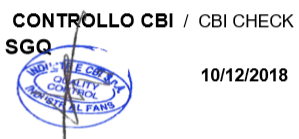 ИНСПЕКТОР ИНСПЕКТОР  Декларация качества и количества Декларация соответствия балансировки Декларация качества и количества Декларация соответствия балансировки Декларация качества и количества Декларация соответствия балансировки Декларация качества и количества Декларация соответствия балансировкиЗАКАЗ НА РАБОТУ ЧБИ: 182787 / 01Заказ на работу ЧБИ / Dossier Cbi ЗАКАЗ НА РАБОТУ ЧБИ: 182787 / 01Заказ на работу ЧБИ / Dossier Cbi № ДОКУМЕНТА: 182787 DCE 001Doc. conforme / comply with EN 10204 2.2№ ДОКУМЕНТА: 182787 DCE 001Doc. conforme / comply with EN 10204 2.2ТИП ВЕНТИЛЯТОРА:Тип вентилятора / Type ventilateur	gir CHB 36R6ТИП ВЕНТИЛЯТОРА:Тип вентилятора / Type ventilateur	gir CHB 36R6КЛИЕНТ: ТИССЕН КРУПП УДЕ ХЛОРИНКЛИЕНТ: ТИССЕН КРУПП УДЕ ХЛОРИНЧертеж №: 204894/204895Draw / DessinЧертеж №: 204894/204895Draw / DessinЗАКАЗ КЛИЕНТА: A000180607Заказ клиента / Commande clientЗАКАЗ КЛИЕНТА: A000180607Заказ клиента / Commande clientDOC. RIFERIMENTO: № ДОКУМЕНТА	ISO 21940-11:2017DOC. RIFERIMENTO: № ДОКУМЕНТА	ISO 21940-11:2017НАИМЕНОВАНИЕ: /НАИМЕНОВАНИЕ: /Настоящим удостоверяется, что крыльчатка вентилятора, упомянутая выше, была сбалансирована в соответствии с нашей процедурой, система качества ИСО 9001.Док. PO-QUA-006 c остаточным дисбалансом в пределах допустимых отклонений: G = 2,5 (ISO 21940 – 11:2017)Настоящим удостоверяется, что крыльчатка вентилятора, упомянутая выше, была сбалансирована в соответствии с нашей процедурой, cистема качества ИСО 9001.Док. PO-QUA-006 c остаточным дисбалансом в пределах допустимых отклонений: G = 2,5 (ISO 21940 – 11:2017)Настоящим удостоверяется, что крыльчатка вентилятора, упомянутая выше, была сбалансирована в соответствии с нашей процедурой, система качества ИСО 9001.Док. PO-QUA-006 c остаточным дисбалансом в пределах допустимых отклонений: G = 2,5 (ISO 21940 – 11:2017)Настоящим удостоверяется, что крыльчатка вентилятора, упомянутая выше, была сбалансирована в соответствии с нашей процедурой, cистема качества ИСО 9001.Док. PO-QUA-006 c остаточным дисбалансом в пределах допустимых отклонений: G = 2,5 (ISO 21940 – 11:2017)Настоящим удостоверяется, что крыльчатка вентилятора, упомянутая выше, была сбалансирована в соответствии с нашей процедурой, система качества ИСО 9001.Док. PO-QUA-006 c остаточным дисбалансом в пределах допустимых отклонений: G = 2,5 (ISO 21940 – 11:2017)Настоящим удостоверяется, что крыльчатка вентилятора, упомянутая выше, была сбалансирована в соответствии с нашей процедурой, cистема качества ИСО 9001.Док. PO-QUA-006 c остаточным дисбалансом в пределах допустимых отклонений: G = 2,5 (ISO 21940 – 11:2017)Настоящим удостоверяется, что крыльчатка вентилятора, упомянутая выше, была сбалансирована в соответствии с нашей процедурой, система качества ИСО 9001.Док. PO-QUA-006 c остаточным дисбалансом в пределах допустимых отклонений: G = 2,5 (ISO 21940 – 11:2017)Настоящим удостоверяется, что крыльчатка вентилятора, упомянутая выше, была сбалансирована в соответствии с нашей процедурой, cистема качества ИСО 9001.Док. PO-QUA-006 c остаточным дисбалансом в пределах допустимых отклонений: G = 2,5 (ISO 21940 – 11:2017)Результат: CоответствуетИНСПЕКТОР ИНСПЕКТОР Декларация качества и количества Декларация соответствия заказуДекларация качества и количества Декларация соответствия заказуДекларация качества и количества Декларация соответствия заказуДекларация качества и количества Декларация соответствия заказуЗАКАЗ НА РАБОТУ ЧБИ: 182787 / 01Заказ на работу ЧБИ / Dossier Cbi ЗАКАЗ НА РАБОТУ ЧБИ: 182787 / 01Заказ на работу ЧБИ / Dossier Cbi № ДОКУМЕНТА: 182787 DCO 001Doc. conforme / comply with EN 10204 2.2№ ДОКУМЕНТА: 182787 DCO 001Doc. conforme / comply with EN 10204 2.2ТИП ВЕНТИЛЯТОРА:Тип вентилятора / Type	gir CHB 36R6ТИП ВЕНТИЛЯТОРА:Тип вентилятора / Type	gir CHB 36R6КЛИЕНТ: ТИССЕН КРУПП УДЕ ХЛОРИНКЛИЕНТ: ТИССЕН КРУПП УДЕ ХЛОРИНDISEGNO N°: 204894/204895Draw / DessinDISEGNO N°: 204894/204895Draw / DessinЗАКАЗ КЛИЕНТА: A000180607Заказ клиента / Commande clientЗАКАЗ КЛИЕНТА: A000180607Заказ клиента / Commande clientDOC. RIFERIMENTO: № ДОКУМЕНТА	ORDERDOC. RIFERIMENTO: № ДОКУМЕНТА	ORDERНАИМЕНОВАНИЕ: /НАИМЕНОВАНИЕ: /Мы декларируем, что поставленные товары полностью соответствуют заказу, его характеристикам, и что это подтверждено тестами. Материалы, дизайн и производство товаров соответствуют передовым технологиямМы декларируем, что поставленные товары полностью соответствуют заказу, его характеристикам, и что это подтверждено тестами. Материалы, дизайн и производство товаров соответствуют передовым технологиямМы декларируем, что поставленные товары полностью соответствуют заказу, его характеристикам, и что это подтверждено тестами. Материалы, дизайн и производство товаров соответствуют передовым технологиямМы декларируем, что поставленные товары полностью соответствуют заказу, его характеристикам, и что это подтверждено тестами. Материалы, дизайн и производство товаров соответствуют передовым технологиямРезультат: CоответствуетИНСПЕКТОР ИНСПЕКТОР 